ЈАВНО ПРЕДУЗЕЋЕ «ЕЛЕКТРОПРИВРЕДА СРБИЈЕ» БЕОГРАД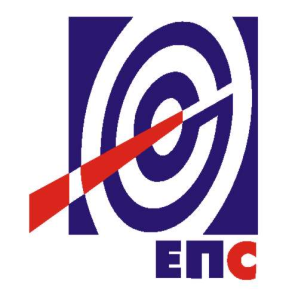 КОНКУРСНА ДОКУМЕНТАЦИЈАза подношење понуда у отвореном поступку за јавну набавку добара бр. ЈН/8400/0002/2017СРЕДСТВА  У  СЛУЧАЈУ ЕЛЕМЕНТАРНИХ НЕПОГОДА ЗА ПОТРЕБЕ ТЕХНИЧКОГ ЦЕНТРА НИШ                                                                                    К О М И С И Ј А                                                                      за спровођење ЈН/8400/0002/2017                                                                   формирана Решењем бр. 12.01.437204/3-17(заведено у ЈП ЕПС број  2.5.6.3 – E10.25 - 437204/11-18 од 12.01.2018. године)Ниш, јануар 2018. годинеНа основу члана 32. и 61. Закона о јавним набавкама („Сл. гласник РС” бр. 124/12, 14/15 и 68/15, у даљем тексту Закон), члана 2. и 8. Правилника о обавезним елементима конкурсне документације у поступцима јавних набавки и начину доказивања испуњености услова („Сл. гласник РС” бр. 86/15), Одлуке о покретању поступка јавне набавке број 12.01.437204/2-17 oд 25.09.2017. године и Решења о образовању комисије за јавну набавку број 12.01.437204/3-17 oд 25.09.2017. године припремљена је:КОНКУРСНА ДОКУМЕНТАЦИЈАза подношење понуда у отвореном поступку за јавну набавку добара бр. ЈН/8400/0002/2017Садржај конкурсне документације:											    страна	                              Укупан број страна документације: 681. ОПШТИ ПОДАЦИ О ЈАВНОЈ НАБАВЦИ2. ПОДАЦИ О ПРЕДМЕТУ ЈАВНЕ НАБАВКЕ2.1 Опис предмета јавне набавке, назив и ознака из општег речника  набавкеОпис предмета јавне набавке: Средства у случају елементарних непогода за потребе Техничког центра НишНазив из општег речника набавке: Опрем за спашавање и ванредне ситуације Ознака из општег речника набавке: 35112000Детаљани подаци о предмету набавке наведени су у техничкој спецификацији (поглавље 3. Конкурсне документације)3. ТЕХНИЧКА СПЕЦИФИКАЦИЈА (Врста, техничке карактеристике, квалитет, обим и опис добара, техничка документација и планови, начин спровођења контроле и обезбеђивања гаранције квалитета, рок испоруке, место испоруке добара, гарантни рок, евентуалне додатне услуге и сл.)3.1 Врста, техничке карактеристике и количина добараПредмет набавке је набавка добара за отклањање последица елемeнтарних непогода и других несрећа, и то oпрeмa зa личну, узajaмну и кoлeктивну зaштиту oд eлeмeнтaрних нeпoгoдa и других нeсрeћa.Предметна јавна набавка се спроводи на основу чл. 52. Став 1. Закона о ванредним ситуацијама („Сл.гласник РС“ бр. 111/09, 92/11 и 93/12) и чл. 3, чл. 4, и чл. 8, Уредбе ообавезним средствима и опреми за личну, узајамну и колективну заштиту од елементарних непогода и других несрећа („Службени гласник РС“, бр. 3/2011 и 37/2015)  3.2  Рок и место испоруке добараИзабрани понуђач је обавезан да испоруку добара изврши у року који не може бити дужи од 30 (словима: тридесет) календарских дана од дана ступања уговора на снагу.Прелазак својине и ризика на испорученим добрима која се испоручују по овој јавној набавци, са Понуђача на Наручиоца, прелази на дан испоруке. Као датум испоруке сматра се датум пријема добра у магацин Наручиоца, уз потписивање записника о квантитативном и квалитативном пријему добара.Понуђач се обавезује да, у оквиру утврђене динамике, отпрему, транспорт и испоруку добра организује тако да се пријем добара у магацинима Наручиоца врши у времену од 07.00 до 14.00 часова, а у свему у складу са инструкцијама и захтевима Наручиоца. Евентуално настала штета приликом транспорта предметних добара до места испоруке пада на терет Понуђача.Место испоруке је ЈП „Електропривреда Србије“ Технички центар Ниш, и то у магацинима Одсека за техничке услуге, који се налазе следећим адресама: - Одсека за техничке услуге Ниш, Булевар Зорана Ђинђића 46 а, 18000 Ниш; - Одсека за техничке услуге Пирот, Таковска 3, 18300 Пирот; - Одсека за техничке услуге Прокупље, Жикице Јовановића Шпанца 21, 18400 Прокупље; - Одсека за техничке услуге Лесковац, Стојана Љубића 16, 16000 Лесковац; - Одсека за техничке услуге Врање, Милоша Обилића 36, 17500 Врање; - Одсека за техничке услуге Зајечар, Трг ослобођења 37, 19000 Зајечар. 3.3  Квантитативни и квалитативни пријем добараПријем робе у погледу количине и квалитета врши се у магацинима Наручиоца где се  утврђују стварно примљене количине робе и њихов квалитет.Квантитативни и квалитативни пријем констатоваће се потписивањем Записника о квантитативном и квалитативном пријему – без примедби, Отпремнице и провером:•	да ли је испоручена наручена  количина,•	да ли су добра испоручена у оригиналном паковању,•	да ли су добра без видљивог оштећења,•     да ли је за комбинована клешта и испитивач напона 220 – 250 V, достављена комплетна пратећа документација наведена у конкурсној документацији.У случају да дође до одступања од уговореног, Понуђач је дужан да до краја уговореног рока испоруке отклони све недостатке а док се ти недостаци не отклоне, сматраће се да испорука није извршена у року.Наручилац може вршити квалитативни пријем робе најкасније у року од 8 дана од дана квантитативног пријема. У случају записнички утврђених недостатака приликом пријема добара у квалитету или са оштећењем, понуђач мора иста добра заменити исправним најкасније у року од 3 (словима: три) дана, од дана сачињавања записника односно рекламације. За све уочене недостатке – скривене мане, које нису биле уочене у моменту квантитативног и квалитативног пријема добара већ су се испољиле током употребе добара, наручилац ће рекламацију о недостацима доставити продавцу одмах, а најкасније у року од 3 (словима: три) дана по утврђивању недостатка. Понуђач се обавезује да најкасније у року од 3 (словима: три) дана, од дана пријема рекламације отклони утврђене недостатке или рекламирана добра замени исправним.	3.4  Гарантни рок и услови у гарантном рокуГарантни рок, за испоручена добра не може бити краћи од 12 (словима: дванаест) месеца, од дана испоруке добара и обострано потписаног записника о квантитативном и квалитативном пријему добара без примедби.Наручилац има право на рекламацију у току трајања гарантног рока, тако што ће у писаном облику доставити Понуђачу приговор на квалитет, а најкасније у року од 3 (словима: три) дана, од дана сазнања за недостатак.Понуђач се обавезује да у гарантном року, о свом трошку, отклони све евентуалне недостатке на испорученом добру под условом утврђеним у техничкој гаранцији и важећим законским прописима РС.У случају потврђивања чињеница, изложених у рекламационом акту Наручиоца, Понуђач ће испоручити добро у замену за рекламирано о свом трошку, најкасније 15 (словима: петнаест) дана, од дана повраћаја рекламираног добра од стране Наручиоца.Гарантни рок се продужава за време за које добро, због недостатка, у гарантном року није коришћено на начин за који је купљено и време проведено на отклањању недостатака на добру у гарантном року. Сви трошкови који буду проузроковани Наручиоцу у гарантном року, а везани су за отклањање недостатака на добру, иду на терет ПонуђачаНАПОМЕНА: Понуда понуђача који не понуди гарантни рок или понуди гарантни рок краћи од 12 месеци – биће оцењена као неприхватљива. 3.5  Посебни захтеви- Понуђачи су дужни да уз понуду, за позицију бр. 11.– Клешта комбинована, и позицију бр.12. -  Испитивач напона 220 – 250 V, из табеле 3.1 Врста, техничке карактеристике и количина добара, доставе извод из каталога са јасно обеженим артиклом који се нуди, као и копију сертификата којим се доказује да алат обезбеђује максималну заштиту чак и када се користи око струјних кола до напона од 1000 V.- Изабрани понуђач са којим ће се закључити уговор о купопродаји, је дужан да уз испоручени алат за позицију бр. 11. – Клешта комбинована и позицију бр.12. -  Испитивач напона 220 – 250 V, табеле 3.1 Врста, техничке карактеристике и количина добара, достави типски атест, сертификат или други документ којим се потврђује да комбинована клешта и испитивач напона задовољавају све захтеве за рад под напоном.4. УСЛОВИ ЗА УЧЕШЋЕ У ПОСТУПКУ ЈАВНЕ НАБАВКЕ ИЗ ЧЛ. 75. И 76. ЗАКОНА О ЈАВНИМ НАБАВКАМА И УПУТСТВО КАКО СЕ ДОКАЗУЈЕ ИСПУЊЕНОСТ ТИХ УСЛОВАПонуда понуђача који не докаже да испуњава наведене обавезне и додатне услове из тачака 1. до 4 овог обрасца, биће одбијена као неприхватљива.1. Сваки подизвођач мора да испуњава услове из члана 75. став 1. тачка 1), 2) и 4) Закона, што доказује достављањем доказа наведених у овом одељку. Доказ из члана 75.став 1.тачка 5) Закона доставља се за део набавке који ће се вршити преко подизвођача.Услове у вези са капацитетима из члана 76. Закона, понуђач испуњава самостално без обзира на ангажовање подизвођача.2. Сваки понуђач из групе понуђача  која подноси заједничку понуду мора да испуњава услове из члана 75. став 1. тачка 1), 2) и 4) Закона, што доказује достављањем доказа наведених у овом одељку. Услове у вези са капацитетима из члана 76. Закона понуђачи из групе испуњавају заједно, на основу достављених доказа у складу са овим одељком конкурсне документације.3. Докази о испуњености услова из члана 77. Закона могу се достављати у неовереним копијама. Наручилац може пре доношења одлуке о додели уговора, захтевати од понуђача, чија је понуда на основу извештаја комисије за јавну набавку оцењена као најповољнија да достави на увид оригинал или оверену копију свих или појединих доказа.Ако понуђач у остављеном, примереном року који не може бити краћи од пет дана, не достави на увид оригинал или оверену копију тражених доказа, наручилац ће његову понуду одбити као неприхватљиву.4. Лице уписано у Регистар понуђача није дужно да приликом подношења понуде доказује испуњеност обавезних услова за учешће у поступку јавне набавке, односно Наручилац не може одбити као неприхватљиву, понуду зато што не садржи доказ одређен Законом или Конкурсном документацијом, ако је понуђач, навео у понуди интернет страницу на којој су тражени подаци јавно доступни. У том случају понуђач може, у Изјави (која мора бити потписана и оверена), да наведе да је уписан у Регистар понуђача. Уз наведену Изјаву, понуђач може да достави и фотокопију Решења о упису понуђача у Регистар понуђача.  На основу члана 79. став 5. Закона понуђач није дужан да доставља следеће доказе који су јавно доступни на интернет страницама надлежних органа, и то:1)извод из регистра надлежног органа:-извод из регистра АПР: www.apr.gov.rs2)докази из члана 75. став 1. тачка 1) ,2) и 4) Закона-регистар понуђача: www.apr.gov.rs3)  доказ о ликвидности понуђача- претраживање дужника у принудној наплати: www.nbs.rs5. Уколико је доказ о испуњености услова електронски документ, понуђач доставља копију електронског документа у писаном облику, у складу са законом којим се уређује електронски документ.6. Ако понуђач има седиште у другој држави, наручилац може да провери да ли су документи којима понуђач доказује испуњеност тражених услова издати од стране надлежних органа те државе.7. Ако понуђач није могао да прибави тражена документа у року за подношење понуде, због тога што она до тренутка подношења понуде нису могла бити издата по прописима државе у којој понуђач има седиште и уколико уз понуду приложи одговарајући доказ за то, наручилац ће дозволити понуђачу да накнадно достави тражена документа у примереном року.8. Ако се у држави у којој понуђач има седиште не издају докази из члана 77. став 1. Закона, понуђач може, уместо доказа, приложити своју писану изјаву, дату под кривичном и материјалном одговорношћу оверену пред судским или управним органом, јавним бележником или другим надлежним органом те државе9. Понуђач је дужан да без одлагања, а најкасније у року од пет дана од дана настанка промене у било којем од података које доказује, о тој промени писмено обавести наручиоца и да је документује на прописани начин.5. Критеријум  за доделу уговораИзбор најповољније понуде ће се извршити применом критеријума „Најнижа понуђена цена“, односно вредност из понуде, цена без ПДВ-а представља основ за примену елемента критеријума „најнижа понуђена цена“.У случају примене критеријума најниже понуђене цене, а у ситуацији када постоје понуде понуђача који нуде добра домаћег порекла и понуде понуђача који нуде добра страног порекла, наручилац мора изабрати понуду понуђача који нуди добра домаћег порекла под условом да његова понуђена цена није преко 5% већа у  односу на најнижу понуђену цену понуђача који нуди добра страног порекла. Када понуђач достави доказ да нуди добра домаћег порекла, Наручилац ће, пре рангирања понуда, позвати све остале понуђаче чије су понуде оцењене као прихватљиве, да се изјасне да ли нуде добра домаћег порекла и да доставе доказ.5.1 Резервни критеријумУколико две или више понуда имају исту најнижу понуђену цену, као најповољнија биће изабрана понуда оног понуђача који је понудио краћи рок испоруке. У случају истог понуђеног рока испоруке, као најповољнија биће изабрана понуда оног понуђача који је понудио дужи гарантни рок за испоручена добра.Уколико ни после примене резервних критеријума не буде могуће изабрати најповољнију понуду, најповољнија понуда биће изабрана путем жреба.Извлачење путем жреба Наручилац ће извршити јавно, у присуству понуђача који имају исту најнижу понуђену цену, као и исте резервне критеријуме. На посебним папирима који су исте величине и боје Наручилац ће исписати називе Понуђача, те папире ставити у кутију, одакле ће члан Комисије извући само један папир. Понуђачу чији назив буде на извученом папиру биће додељен Уговор  о јавној набавци.Наручилац ће сачинити и доставити записник о спроведеном извлачењу путем жреба.6. УПУТСТВО ПОНУЂАЧИМА КАКО ДА САЧИНЕ ПОНУДУКонкурсна документација садржи Упутство понуђачима како да сачине понуду и потребне податке о захтевима Наручиоца у погледу садржине понуде, као и услове под којима се спроводи поступак избора најповољније понуде у поступку јавне набавке.Понуђач мора да испуњава све услове одређене Законом о јавним набавкама (у даљем тексту: Закон) и конкурсном документацијом. Понуда се припрема и доставља на основу позива, у складу са конкурсном документацијом, у супротном, понуда се одбија као неприхватљива.6.1 Језик на којем понуда мора бити састављенаНаручилац је припремио конкурсну документацију на српском језику и водиће поступак јавне набавке на српском језику. Понуда са свим прилозима мора бити сачињена на српском језику.Прилози који чине саставни део понуде, достављају се на српском језику. Уколико је неки прилог (доказ или документ) на страном језику, он мора бити преведен на српски језик и оверен од стране овлашћеног преводиоца.6.2  Начин састављања и подношења понуде Понуђач је обавезан да сачини понуду тако што Понуђач уписује тражене податке у обрасце који су саставни део конкурсне документације и оверава је печатом и потписом законског заступника, другог заступника уписаног у регистар надлежног органа или лица овлашћеног од стране законског заступника уз доставу овлашћења у понуди. Доставља их заједно са осталим документима који представљају обавезну садржину понуде. Препоручује се да сви документи поднети у понуди  буду нумерисани и повезани у целину (јемствеником, траком и сл.), тако да се појединачни листови, односно прилози, не могу накнадно убацивати, одстрањивати или замењивати. Препоручује се да се нумерација поднете документације и образаца у понуди изврши на свакоj страни на којој има текста, исписивањем “1 од н“, „2 од н“ и тако све до „н од н“, с тим да „н“ представља укупан број страна понуде.Препоручује се да доказе који се достављају уз понуду, а због своје важности не смеју бити оштећени, означени бројем (банкарска гаранција, меница), стављају се у посебну фолију, а на фолији се видно означава редни број странице листа из понуде. Фолија се мора залепити при врху како би се докази, који се због своје важности не смеју оштетити, заштитили.Понуђач подноси понуду у затвореној коверти или кутији, тако да се при отварању може проверити да ли је затворена, као и када, на адресу: Јавно предузеће „Електропривреда Србије“, Београд, Одељење за набавке техничког центра Ниш, адреса: Булевар др Зорана Ђинђића бр. 46а, 18000 Ниш, канцеларија бр.116 - са назнаком: „Понуда за јавну набавку добара: Средства у случају елементарних непогода за потребе Техничког центра Ниш, Јавна набавка број ЈН/8400/0002/2017 - НЕ ОТВАРАТИ“. На полеђини коверте обавезно се уписује тачан назив и адреса понуђача, телефон и факс понуђача, као и име и презиме овлашћеног лица за контакт.У случају да понуду подноси група понуђача, на полеђини коверте је пожељно назначити да се ради о групи понуђача и навести називе и адресу свих чланова групе понуђача.Уколико понуђачи подносе заједничку понуду, група понуђача може да се определи да обрасце дате у конкурсној документацији потписују и печатом оверавају сви понуђачи из групе понуђача или група понуђача може да одреди једног понуђача из групе који ће потписивати и печатом оверавати обрасце дате у конкурсној документацији, изузев образаца који подразумевају давање изјава под материјалном и кривичном одговорношћу морају бити потписани и оверени печатом од стране сваког понуђача из групе понуђача.У случају да се понуђачи определе да један понуђач из групе потписује и печатом оверава обрасце дате у конкурсној документацији (изузев образаца који подразумевају давање изјава под материјалном и кривичном одговорношћу), наведено треба дефинисати споразумом којим се понуђачи из групе међусобно и према наручиоцу обавезују на извршење јавне набавке, а који чини саставни део заједничке понуде сагласно чл. 81. Закона. Уколико је неопходно да понуђач исправи грешке које је направио приликом састављања понуде и попуњавања образаца из конкурсне документације, дужан је да поред такве исправке стави потпис особе или особа које су потписале образац понуде и печат понуђача. 6.3 Обавезна садржина понуде Садржину понуде, поред Обрасца понуде, чине и сви остали докази о испуњености услова из чл. 75. Закона о јавним набавкама, предвиђени чл. 77. Закона о јавним набавкама, који су наведени у конкурсној документацији, као и сви тражени прилози и изјаве (попуњени, потписани и печатом оверени) на начин предвиђен следећим ставом ове тачке:●  Образац 1 - Образац понуде; ●  Образац 2 - Структура понуђене цене; ●  Образац 3 - Изјава о независној понуди; ●  Образац 4 - Изјава у складу са чланом 75. став 2. Закона; ● Образац 5 - Образац трошкова припреме понуде, ако понуђач захтева надокнаду трошкова у складу са чл. 88 Закона;●  Средства финансијског обезбеђења за озбиљност понуде● Потписан и печатом оверен „Модел уговора“ (пожељно је да буде попуњен и потписан); ● Прилог бр. 1 – Споразум  о заједничком извршењу набавке (у случају да понуђач наступа заједнички), ●  Докази о испуњености услова из чл. 75. Закона у складу са чланом 77. ЗЈН и Одељком 4. конкурсне документације,● Обрасци, изјаве и докази одређене тачком 6.9 или 6.10 овог упутства у случају да понуђач подноси понуду са подизвођачем или заједничку понуду подноси група понуђача; ● Техничка документација којом се доказује испуњеност захтеваних техничких карактеристика, наведена у тачки 3.5, поглавља 3. Техничка спецификација  конкурсне документације.Наручилац ће одбити као неприхватљиве све понуде које не испуњавају услове из позива за подношење понуда и конкурсне документације.Наручилац ће одбити као неприхватљиву понуду понуђача, за коју се у поступку стручне оцене понуда утврди да докази који су саставни део понуде садрже неистините податке.6.4 Подношење и отварање понудаБлаговременим се сматрају понуде које су примљене, и оверене печатом пријема у писарници Наручиоца, без обзира на начин на који су послате, у складу са Позивом за подношење понуда, објављеним на Порталу јавних набавки. Ако је понуда поднета по истеку рока за подношење понуда одређеног у позиву, сматраће се неблаговременом, а Наручилац ће по окончању поступка отварања понуда, овакву понуду вратити неотворену понуђачу, са назнаком да је поднета неблаговремено.Комисија за јавне набавке ће благовремено поднете понуде јавно отворити дана наведеном у Позиву за подношење понуда у просторијама Јавног предузећа „Електропривреда Србије“ Београд, Одељење за набавке ТЦ Ниш, Булевар др Зорана Ђинђића бр. 46а,18000 Ниш, Управна зграда, први спрат канцеларија 116.Представници понуђача који учествују у поступку јавног отварања понуда, морају да пре почетка поступка јавног отварања доставе Комисији за јавне набавке писано овлашћење за учествовање у овом поступку, (пожељно је да буде издато на меморандуму понуђача), заведено и оверено печатом и потписом законског заступника понуђача или другог заступника уписаног у регистар надлежног органа или лица овлашћеног од стране законског заступника уз доставу овлашћења у понуди.Комисија за јавну набавку води записник о отварању понуда у који се уносе подаци у складу са Законом.Записник о отварању понуда потписују чланови комисије и присутни овлашћени представници понуђача, који преузимају примерак записника.Наручилац ће у року од 3 (словима: три) дана од дана окончања поступка отварања понуда поштом или електронским путем доставити записник о отварању понуда понуђачима који нису учествовали у поступку отварања понуда.6.5 Начин подношења понудеПонуђач може поднети само једну понуду.Понуду може поднети понуђач самостално, група понуђача, као и понуђач са подизвођачем.Понуђач који је самостално поднео понуду не може истовремено да учествује у заједничкој понуди или као подизвођач. У случају да понуђач поступи супротно наведеном упутству свака понуда понуђача у којој се појављује биће одбијена. Понуђач може бити члан само једне групе понуђача која подноси заједничку понуду, односно учествовати у само једној заједничкој понуди. Уколико је понуђач, у оквиру групе понуђача, поднео две или више заједничких понуда, Наручилац ће све такве понуде одбити.Понуђач који је члан групе понуђача не може истовремено да учествује као подизвођач. У случају да понуђач поступи супротно наведеном упутству свака понуда понуђача у којој се појављује биће одбијена. 6.6 Измена, допуна и опозив понудеУ року за подношење понуде понуђач може да измени или допуни већ поднету понуду писаним путем, на адресу Наручиоца, са назнаком „ИЗМЕНА – ДОПУНА - Понуде за јавну набавку - Средства у случају елементарних непогода за потребе Техничког центра Ниш - Јавна набавка број ЈН/8400/0002/2017 – НЕ ОТВАРАТИ“.У случају измене или допуне достављене понуде, Наручилац ће приликом стручне оцене понуде узети у обзир измене и допуне само ако су извршене у целини и према обрасцу на који се, у већ достављеној понуди,измена или допуна односи.У року за подношење понуде понуђач може да опозове поднету понуду писаним путем, на адресу Наручиоца, са назнаком „ОПОЗИВ - Понуде за јавну набавку  - Средства у случају елементарних непогода за потребе Техничког центра Ниш - Јавна набавка број ЈН/8400/0002/2017  – НЕ ОТВАРАТИ“.У случају опозива поднете понуде пре истека рока за подношење понуда, Наручилац такву понуду неће отварати, већ ће је неотворену вратити понуђачу.Уколико понуђач измени или опозове понуду поднету по истеку рока за подношење понуда, Наручилац ће наплатити средство обезбеђења дато на име озбиљности понуде (ако је предвиђено средство обезбеђења на име озбиљности понуде).6.7 ПартијеНабавка није обликована по партијама.6.8 Понуда са варијантамаПонуда са варијантама није дозвољена.6.9 Подношење понуде са подизвођачима Понуђач је дужан да у понуди наведе да ли ће извршење набавке делимично поверити подизвођачу. Ако понуђач у понуди наведе да ће делимично извршење набавке поверити подизвођачу, дужан је да наведе:- назив подизвођача, а уколико Уговор између наручиоца и понуђача буде закључен, тај подизвођач ће бити наведен у Уговору;- проценат укупне вредности набавке који ће поверити подизвођачу, а који не може бити већи од 50% као и део предметне набавке који ће извршити преко подизвођача.Понуђач у потпуности одговара наручиоцу за извршење Уговорене набавке, без обзира на број подизвођача и обавезан је да наручиоцу, на његов захтев, омогући приступ код подизвођача ради утврђивања испуњености услова.Обавеза понуђача је да за подизвођача достави доказе о испуњености обавезних услова из члана 75. став 1. тачка 1), 2) и 4) Закона наведених у одељку Услови за учешће из члана 75. и 76. Закона и Упутство како се доказује испуњеност тих услова.Додатне услове понуђач испуњава самостално, без обзира на агажовање подизвођача.Све обрасце у понуди потписује и оверава понуђач, изузев образаца под пуном материјалном и кривичном одговорношћу, које попуњава, потписује и оверава сваки подизвођач у своје име.Понуђач не може ангажовати као подизвођача лице које није навео у понуди, у супротном наручилац ће реализовати средство обезбеђења и раскинути Уговор, осим ако би раскидом Уговора наручилац претрпео знатну штету. Понуђач може ангажовати као подизвођача лице које није навео у понуди, ако је на страни подизвођача након подношења понуде настала трајнија неспособност плаћања, ако то лице испуњава све услове одређене за подизвођача и уколико добије претходну сагласност Наручиоца. Све ово не утиче на правило да понуђач у потпуности одговара наручиоцу за извршење обавеза из поступка јавне набавке, односно за извршење уговорних обавеза, без обзира на број подизвођача.Наручилац у овом поступку не предвиђа примену одредби става 9. и 10. члана 80. Закона.6.10 Подношење заједничке понудеУ случају да више понуђача поднесе заједничку понуду, они као саставни део понуде морају доставити Споразум о заједничком извршењу набавке, којим се међусобно и према Наручиоцу обавезују на заједничко извршење набавке, који обавезно садржи податке прописане чланом 81. став 4. и 5. Закона о јавним набавкама и то: податке о члану групе који ће бити Носилац посла, односно који ће поднети понуду и који ће заступати групу понуђача пред Наручиоцем;опис послова сваког од понуђача из групе понуђача у извршењу Уговора.Сваки понуђач из групе понуђача  која подноси заједничку понуду мора да испуњава услове из члана 75.  став 1. тачка 1), 2) и 4) Закона, наведене у одељку Услови за учешће из члана 75. и 76. Закона и Упутство како се доказује испуњеност тих услова. Услове у вези са капацитетима, у складу са чланом 76. Закона, понуђачи из групе испуњавају заједно, на основу достављених доказа дефинисаних конкурсном документацијом.У случају заједничке понуде групе понуђача обрасце под пуном материјалном и кривичном одговорношћу попуњава, потписује и оверава сваки члан групе понуђача у своје име (Образац Изјаве о независној понуди и Образац Изјаве у складу са чланом 75. став 2. Закона).Понуђачи из групе понуђача одговорају неограничено солидарно према наручиоцу.6.11 Понуђена ценаЦена се исказује у динарима, без пореза на додату вредност.У случају да у достављеној понуди није назначено да ли је понуђена цена са или без пореза на додату вредност, сматраће се сагласно Закону, да је иста без пореза на додату вредност. Јединичне цене и укупно понуђена цена морају бити изражене са две децимале у складу са правилом заокруживања бројева. У случају рачунске грешке меродавна ће бити јединична цена.Понуда која је изражена у две валуте, сматраће се неприхватљивом.Понуђена цена укључује све трошкове реализације предмета набавке до места испоруке, као и све зависне трошкове.Ако је у понуди исказана неуобичајено ниска цена, Наручилац ће поступити у складу са чланом 92. Закона.6.12 Корекција ценеУговорена цена је фиксна за све време трајања овог Уговора.6.13 Рок и место испоруке добара Изабрани понуђач је обавезан да испоруку добара изврши у року који не може бити дужи од 30 (словима: тридесет) календарских дана од дана ступања уговора на снагу.Прелазак својине и ризика на испорученим добрима која се испоручују по овој јавној набавци, са Понуђача на Наручиоца, прелази на дан испоруке. Као датум испоруке сматра се датум пријема добра у магацин Наручиоца, уз потписивање записника о квантитативном и квалитативном пријему добара.Понуђач се обавезује да, у оквиру утврђене динамике, отпрему, транспорт и испоруку добра организује тако да се пријем добара у магацинима Наручиоца врши у времену од 07.00 до 14.00 часова, а у свему у складу са инструкцијама и захтевима Наручиоца. Евентуално настала штета приликом транспорта предметних добара до места испоруке пада на терет Понуђача.Место испоруке је ЈП „Електропривреда Србије“ Технички центар Ниш, и то у магацинима Одсека за техничке услуге, који се налазе следећим адресама: - Одсека за техничке услуге Ниш, Булевар Зорана Ђинђића 46 а, 18000 Ниш; - Одсека за техничке услуге Пирот, Таковска 3, 18300 Пирот; - Одсека за техничке услуге Прокупље, Жикице Јовановића Шпанца 21, 18400 Прокупље; - Одсека за техничке услуге Лесковац, Стојана Љубића 16, 16000 Лесковац; - Одсека за техничке услуге Врање, Милоша Обилића 36, 17500 Врање; - Одсека за техничке услуге Зајечар, Трг ослобођења 37, 19000 Зајечар. 6.14  Квантитативни и квалитативни пријем добара	Пријем робе у погледу количине и квалитета врши се у магацинима Наручиоца где се  утврђују стварно примљене количине робе и њихов квалитет.Квантитативни и квалитативни пријем констатоваће се потписивањем Записника о квантитативном и квалитативном пријему – без примедби, Отпремнице и провером:•   да ли је испоручена наручена  количина,•   да ли су добра испоручена у оригиналном паковању,•   да ли су добра без видљивог оштећења,• да ли је за комбинована клешта и испитивач напона 220 – 250 V, достављена комплетна пратећа документација наведена у тачки 3.5  конкурсное документације.У случају да дође до одступања од уговореног, Понуђач је дужан да до краја уговореног рока испоруке отклони све недостатке а док се ти недостаци не отклоне, сматраће се да испорука није извршена у року.Наручилац може вршити квалитативни пријем робе најкасније у року од 8 дана од дана квантитативног пријема. У случају записнички утврђених недостатака приликом пријема добара у квалитету или са оштећењем, понуђач мора иста добра заменити исправним најкасније у року од 3 (словима: три) дана, од дана сачињавања записника односно рекламације. За све уочене недостатке – скривене мане, које нису биле уочене у моменту квантитативног и квалитативног пријема добара већ су се испољиле током употребе добара, наручилац ће рекламацију о недостацима доставити понуђачу одмах, а најкасније у року од 3 (словима: три) дана по утврђивању недостатка. Понуђач се обавезује да најкасније у року од 3 (словима: три) дана, од дана пријема рекламације отклони утврђене недостатке или рекламирана добра замени исправним.	6.15  Гарантни рок.Гарантни рок, за испоручена добра не може бити краћи од 12 (словима: дванаест) месеца, од дана испоруке добара и обострано потписаног записника о квантитативном и квалитативном пријему добара без примедби.Наручилац има право на рекламацију у току трајања гарантног рока, тако што ће у писаном облику доставити Понуђачу приговор на квалитет, а најкасније у року од 3 (словима: три) дана, од дана сазнања за недостатак.Понуђач се обавезује да у гарантном року, о свом трошку, отклони све евентуалне недостатке на испорученом добру под условом утврђеним у техничкој гаранцији и важећим законским прописима РС.У случају потврђивања чињеница, изложених у рекламационом акту Наручиоца, Понуђач ће испоручити добро у замену за рекламирано о свом трошку, најкасније 15 (словима: петнаест) дана, од дана повраћаја рекламираног добра од стране Наручиоца.Гарантни рок се продужава за време за које добро, због недостатка, у гарантном року није коришћено на начин за који је купљено и време проведено на отклањању недостатака на добру у гарантном року. Сви трошкови који буду проузроковани Наручиоцу у гарантном року, а везани су за отклањање недостатака на добру, иду на терет Понуђача.НАПОМЕНА: Понуда понуђача који не понуди гарантни рок или понуди гарантни рок краћи од 12 месеци – биће оцењена као неприхватљива. 6.16  Издавање рачуна и плаћање Плаћање за испоручена добра која су предмет ове јавне набавке, Наручилац ће извршити на текући рачун Понуђача, у року до 45 (словима: четрдесет пет) дана, од дана пријема исправног рачуна, а након потписивања Записника о квантитативном и квалитативном пријему добара - без примедби.Уз  рачун за испоручена добра, који гласи на Наручиоца ЈП „Електропривреда Србије“, Царице Милице 2, 11000 Београд, ПИБ 103920327, а доставља се на адресу Купца: ЈП „Електропривреда Србије“, Технички центар Ниш, Булевар др Зорана Ђинђића 46а, 18000 Ниш, у коме се обавезно наводи број уговора по коме су испоручена предметна добра, Понуђач је обавезан да достави копију отпремнице и копију записника о квантитативном и квалитативном пријему добара - без примедби, са датумом испоруке добара, и читко написаним именом и презименом и потписом овлашћеног лица наручиоца, које је примило предметна добра.Јединичне цене исказане су у обрасцу структуре цене Понуђача.У испостављеном рачуну изабрани понуђач је дужан да се придржава тачно дефинисаних назива робе из конкурсне документације и прихваћене понуде (из обрасца структура цене). Рачуни који не одговарају наведеним тачним називима, ће се сматрати неисправним. Уколико, због коришћења различитих шифарника и софтверских решења није могуће у самом рачуну навести горе наведени тачан назив, изабрани понуђач је обавезан да уз рачун достави прилог са упоредним прегледом назива из рачуна са захтеваним називима из конкурсне документације и прихваћене понуде.6.17  Рок важења понудеПонуда мора да важи најмање 120 (словима: стотину двадесет) дана, од дана отварања понуда. У случају да понуђач наведе краћи рок важења понуде, понуда ће бити одбијена, као неприхватљива. 6.18.  Средства финансијског обезбеђењаНаручилац користи право да захтева средстава финансијског обезбеђења (у даљем тексу СФО) којим понуђачи обезбеђују испуњење својих обавеза у поступку јавне набавке, као и испуњење својих уговорних обавеза.Сви трошкови око прибављања средстава обезбеђења падају на терет понуђача, а и исти могу бити наведени у Обрасцу трошкова припреме понуде. Члан групе понуђача може бити налогодавац средства финансијског обезбеђења.Средства финансијског обезбеђења морају да буду у валути у којој је и понуда.Ако се за време трајања уговора промене рокови за извршење уговорне обавезе, важност СФО мора се продужити. Изабрани понуђач је дужан да достави следећа средства финансијског обезбеђења:6.18.1. СФО за озбиљност понудеПонуђач је обавезан да у тренутку подношења понуде преда:●бланко сопствену меницу за озбиљност понуде која је неопозива, без права протеста и наплатива на први позив, потписана и оверена службеним печатом од стране овлашћеног  лица, ●менично писмо – овлашћење којим  Понуђач овлашћује Наручиоца да може наплатити меницу  на износ од 10 % од вредности понуде (без ПДВ-а) са роком важења 30 (тридесет) дана дужим од рока важења понуде, с тим да евентуални продужетак рока важења понуде има за последицу и продужење рока важења менице и меничног овлашћења, ●фотокопију важећег Картона депонованих потписа овлашћених лица за располагање новчаним средствима понуђача код пословне банке, оверену од стране  пословне банке на дан издавања менице и меничног овлашћења (потребно је да се поклапају датум са меничног овлашчења и датум овере банке на фотокопији депо картона), ●фотокопију ОП обрасца, ●доказ о регистрацији менице у Регистру меница Народне банке Србије (фотокопија  Захтева за регистрацију менице овереног од стране пословне банке која је извршила регистрацију менице или извод са интернет странице Регистра меница и овлашћења НБС). У  случају  да  изабрани Понуђач после истека рока за подношење понуда, а у року важења  опције понуде, повуче или измени понуду, не потпише Уговор када је његова понуда изабрана као најповољнија или не достави средство финансијског обезбеђења које је захтевано Уговором, Наручилац има право да изврши наплату бланко сопствене менице  за  озбиљност  понуде.
Меница ће бити враћена Понуђачу у року од осам дана од дана предаје наручиоцу средства финансијског обезбеђења која су захтевана у Уговору.

Меница ће бити враћена понуђачу са којим није закључен уговор одмах по закључењу уговора са понуђачем чија понуда буде изабрана као најповољнија.

Уколико средство финансијског обезбеђења није достављено у складу са захтевом из Конкурсне документације понуда ће бити одбијена као неприхватљива због битних недостатака. 
 Средство финансијског обезбеђења за озбиљност понуде гласи на: „Јавно предузеће „Електропривреда Србије“ Београд, улица царице Милице бр. 2, 11000 Београд, ПИБ 103920327 и доставља се уз понуду лично или поштом са назнаком: Средство финансијског обезбеђења за ЈН бр.8400/0002/20176.18.2 СФО за добро извршење посла.Изабрани понуђач је дужан да приликом закључења уговора, а најкасније у року од 5 (словима: пет) дана, од закључења уговора, Наручиоцу достави:●  бланко сопствену меницу за добро извршење посла која је неопозива, без права протеста и наплатива на први позив, потписана и оверена службеним печатом од стране овлашћеног  лица,●  Менично писмо – овлашћење којим  Понуђач овлашћује Наручиоца да може наплатити меницу  на износ од 10 % од вредности Уговора (без ПДВ-а) са роком важења 30 (словима: тридесет) дана дужим од рока важења уговора, с тим да евентуални продужетак рока извршења уговора има за последицу и продужење рока важења менице и меничног овлашћења, ●  Овлашћење којим законски заступник овлашћује лица за потписивање менице и меничног овлашћења за конкретан посао, у случају да меницу и менично овлашћење не потписује законски заступник понуђача;● фотокопију важећег картона депонованих потписа овлашћених лица за располагање новчаним средствима понуђача, оверену од стране  пословне банке која је извршила регистрацију менице, са датумом који је идентичан датуму на меничном овлашћењу, односно датуму регистрације менице,●  фотокопију ОП обрасца.● Доказ о регистрацији менице у Регистру меница Народне банке Србије (фотокопија  Захтева за регистрацију менице овереног од стране пословне банке која ће извршити регистрацију менице или извод са интернет странице Регистра меница и овлашћења НБС) Примљена меница може се попунити и наплатити у целости у складу са меничним писмом – овлашћењем, у случају неиспуњења обавеза по било ком члану уговора, као и у случају раскида уговора.Достављање менице као гаранције за добро извршење посла представља одложни услов, тако да правно дејство уговора не настаје док се одложни услов не испуни.По истеку важности уговора, уколико је понуђач испунио све  уговорне обавезе, наручилац је у обавези да врати достављену бланко сопствену меницу.Средство финансијског обезбеђења за добро извршење посла гласи на: Јавно предузеће „Електропривреда Србије“ Београд, Царице Милице 2, 11000 Београд, ПИБ 103920327, а доставља се лично или поштом на адресу: - Јавно предузеће „Електропривреда Србије“, Оделење за набавке ТЦ Ниш, Булевар др Зорана Ђинђића бр. 46а, 18000 Ниш са назнаком: Средство финансијског обезбеђења за добро извршење посла за ЈН бр: JN/8400/0002/2017.6.18.3  СФО за отклањање недостатака у гарантном рокуИзабарани понуђач је обавезан да Наручиоцу достави:● бланко сопствену меницу за отклањање недостатака у гарантном року која је неопозива, без права протеста и наплатива на први позив, потписана и оверена службеним печатом од стране овлашћеног  лица,● менично писмо – овлашћење којим Понуђач овлашћује Наручиоца да може наплатити меницу на износ од 5% од вредности уговора (без ПДВ-а) у року који је 30 (словима: тридесет) дана дужи од гарантног рока, с тим да евентуални продужетак гарантног рока има за последицу и продужење рока важења менице и меничног овлашћења,●  Овлашћење којим законски заступник овлашћује лица за потписивање менице и меничног овлашћења за конкретан посао, у случају да меницу и менично овлашћење не потписује законски заступник понуђача;● фотокопију важећег картона депонованих потписа овлашћених лица за располагање новчаним средствима понуђача, оверену од стране  пословне банке која је извршила регистрацију менице, са датумом који је идентичан датуму на меничном овлашћењу, односно датуму регистрације менице,●  фотокопију ОП обрасца● доказ о регистрацији менице у Регистру меница Народне банке Србије (фотокопија  Захтева за регистрацију менице овереног од стране пословне банке која ће извршити регистрацију менице  или извод са интернет странице Регистра меница и овлашћења НБС) Наручилац је овлашћен да наплати у целости бланко сопствену меницу за отклањање недостатака у гарантном року у случају да Понуђач не испуни своје уговорне обавезе у погледу гарантног рока.Бланко сопствена меница за отклањање недостатака у гарантном року, доставља се најкасније приликом овере Записника о квантитативном и квалитативном пријему - без примедби. Уколико се средство финансијског обезбеђења за отклањање недостатака у гарантном року не достави у уговореном року, наручилац има право  да наплати средство финанасијског обезбеђења за добро извршење посла.Средство финансијског обезбеђења за отклањање недостатака у гарантном року гласи на: Јавно предузеће „Електропривреда Србије“ Београд, Царице Милице 2, 11000 Београд, ПИБ 103920327, а доставља се лично или поштом на адресу: - Јавно предузеће „Електропривреда Србије“ Београд, Технички центар Ниш, Булевар др Зорана Ђинђића бр. 46а, 18000 Ниш са назнаком: Средство финансијског обезбеђења за отклањање недостатака у гарантном року за ЈН бр: JN/8400/0002/20176.19  Начин означавања поверљивих података у понудиПодаци које понуђач оправдано означи као поверљиве биће коришћени само у току поступка јавне набавке у складу са позивом и неће бити доступни ником изван круга лица која су укључена у поступак јавне набавке. Ови подаци неће бити објављени приликом отварања понуда и у наставку поступка. Наручилац може да одбије да пружи информацију која би значила повреду поверљивости података добијених у понуди. Као поверљива, понуђач може означити документа која садрже личне податке, а које не садржи ни један јавни регистар, или која на други начин нису доступна, као и пословне податке који су прописима одређени као поверљиви. Наручилац ће као поверљива третирати она документа која у десном горњем углу великим словима имају исписано „ПОВЕРЉИВО“.Наручилац не одговара за поверљивост података који нису означени на горе наведени начин.Ако се као поверљиви означе подаци који не одговарају горе наведеним условима, Наручилац ће позвати понуђача да уклони ознаку поверљивости. Понуђач ће то учинити тако што ће његов представник изнад ознаке поверљивости написати „ОПОЗИВ“, уписати датум, време и потписати се.Ако понуђач у року који одреди Наручилац не опозове поверљивост докумената, Наручилац ће третирати ову понуду као понуду без поверљивих података.Наручилац је дужан да доследно поштује законите интересе понуђача, штитећи њихове техничке и пословне тајне у смислу закона којим се уређује заштита пословне тајне.Неће се сматрати поверљивим докази о испуњености обавезних услова, цена и други подаци из понуде који су од значаја за примену (елемената) критеријума и рангирање понуде. 6.20 Поштовање обавеза које произлазе из прописа о заштити на раду и других прописаПонуђач је дужан да при састављању понуде изричито наведе да је поштовао обавезе које произлазе из важећих прописа о заштити на раду, запошљавању и условима рада, заштити животне средине, као и да нема забрану обављања делатности која је на снази у време подношења понуде (Образац бр.4 конкурсне документације).6.21  Накнада за коришћење патенатаНакнаду за коришћење патената, као и одговорност за повреду заштићених права интелектуалне својине трећих лица сноси понуђач.6.22 Начело заштите животне средине и обезбеђивања енергетске ефикасностиНаручилац је дужан да набавља услуге која не загађују, односно који минимално утичу на животну средину, односно који обезбеђују адекватно смањење потрошње енергије – енергетску ефикасност.6.23 Додатне информације и објашњењаЗаинтерсовано лице може, у писаном облику, тражити од Наручиоца додатне информације или појашњења у вези са припремањем понуде, при чему може да укаже Наручиоцу и на евентуално уочене недостатке и неправилности у конкурсној документацији, најкасније пет дана пре истека рока за подношење понуде, на адресу Наручиоца, са назнаком: „ОБЈАШЊЕЊА – позив за јавну набавку број ЈН/8400/0002/2017“ или електронским путем на е-mail адресу:, zoran.jankovic@eps.rs, радним данима (понедељак – петак) у времену од 07:00 до 14:30 часова. Захтев за појашњење примљен после наведеног времена или током викенда/нерадног дана биће евидентиран као примљен првог следећег радног дана.Наручилац ће у року од 3 (словима: три) дана по пријему захтева објавити Одговор на захтев на Порталу јавних набавки и својој интернет страници.Тражење додатних информација и појашњења телефоном није дозвољено.Ако је документ из поступка јавне набавке достављен од стране наручиоца или понуђача путем електронске поште или факсом, страна која је извршила достављање дужна је да од друге стране захтева да на исти начин потврди пријем тог документа, што је друга страна дужна и да учини када је то неопходно као доказ да је извршено достављање.Ако наручилац у року предвиђеном за подношење понуда измени или допуни конкурсну документацију, дужан је да без одлагања измене или допуне објави на Порталу јавних набавки и на својој интернет страници.Ако наручилац измени или допуни конкурсну документацију осам или мање дана пре истека рока за подношење понуда, наручилац је дужан да продужи рок за подношење понуда и објави обавештење о продужењу рока за подношење понуда.По истеку рока предвиђеног за подношење понуда наручилац не може да мења нити да допуњује конкурсну документацију.Комуникација у поступку јавне набавке се врши на начин предвиђен чланом 20. Закона.У зависности од изабраног вида комуникације, Наручилац ће поступати у складу са 13. начелним ставом који је Републичка комисија за заштиту права у поступцима јавних набавки заузела на 3. Општој седници, 14.04.2014. године (објављеним на интернет страници www.кjn.gov.rs).6.24 Трошкови понудеТрошкове припреме и подношења понуде сноси искључиво понуђач и не може тражити од наручиоца накнаду трошкова.Понуђач може да у оквиру понуде достави укупан износ и структуру трошкова припремања понуде тако што попуњава, потписује и оверава печатом Образац трошкова припреме понуде.Ако је поступак јавне набавке обустављен из разлога који су на страни Наручиоца, Наручилац је дужан да понуђачу надокнади трошкове израде узорка или модела, ако су израђени у складу са техничким спецификацијама Наручиоца и трошкове прибављања средства обезбеђења, под условом да је понуђач тражио накнаду тих трошкова у својој понуди.6.25  Додатна објашњења, контрола и допуштене исправкеНаручилац може да захтева од понуђача додатна објашњења која ће му помоћи при прегледу, вредновању и упоређивању понуда, а може да врши и контролу (увид) код понуђача, односно његовог подизвођача.Уколико је потребно вршити додатна објашњења, наручилац ће понуђачу оставити примерени рок да поступи по позиву Наручиоца, односно да омогући Наручиоцу контролу (увид) код понуђача, као и код његовог подизвођача.Наручилац може, уз сагласност понуђача, да изврши исправке рачунских грешака уочених приликом разматрања понуде по окончаном поступку отварања понуда.У случају разлике између јединичне цене и укупне цене, меродавна је јединична цена. Ако се понуђач не сагласи са исправком рачунских грешака, Наручилац ће његову понуду одбити као неприхватљиву.6.26  Разлози за одбијање понуде Понуда ће бити одбијена ако:је неблаговремена, неприхватљива или неодговарајућа;ако се понуђач не сагласи са исправком рачунских грешака;ако има битне недостатке сходно члану 106. ЗЈНодносно ако:Понуђач не докаже да испуњава обавезне услове за учешће;понуђач не докаже да испуњава додатне услове;понуђач није доставио тражено средство обезбеђења;је понуђени рок важења понуде краћи од прописаног;понуда садржи друге недостатке због којих није могуће утврдити стварну садржину понуде или није могуће упоредити је са другим понудамаНаручилац ће донети одлуку о обустави поступка јавне набавке у складу са чланом 109. Закона.6.27  Рок за доношење Одлуке о закључењу уговора/обуставиНаручилац ће одлуку о закључењу уговора/обустави поступка донети у року од максимално 25 (двадесетпет) дана од дана јавног отварања понуда.Одлуку о закључењу уговора/обустави поступка  Наручилац ће објавити на Порталу јавних набавки и на својој интернет страници у року од 3 (словима: три) дана од дана доношења.6.28  Негативне референцеНаручилац може одбити понуду уколико поседује доказ да је понуђач у претходне три године пре објављивања позива за подношење понуда, у поступку јавне набавке:поступао супротно забрани из чл. 23. и 25. Закона;учинио повреду конкуренције;доставио неистините податке у понуди или без оправданих разлога одбио да закључи уговор, након што му је уговор додељен;одбио да достави доказе и средства обезбеђења на шта се у понуди обавезао.Наручилац може одбити понуду уколико поседује доказ који потврђује да понуђач није испуњавао своје обавезе по раније закљученим уговорима о јавним набавкама који су се односили на исти предмет набавке, за период од претходне три годинепре објављивања позива за подношење понуда. Доказ наведеног може бити:правоснажна судска одлука или коначна одлука другог надлежног органа;исправа о реализованом средству обезбеђења испуњења обавеза у поступку јавне набавке или испуњења уговорних обавеза;исправа о наплаћеној уговорној казни;рекламације потрошача, односно корисника, ако нису отклоњене у уговореном року;изјава о раскиду уговора због неиспуњења битних елемената уговора дата на начин и под условима предвиђеним законом којим се уређују облигациони односи;доказ о ангажовању на извршењу уговора о јавној набавци лица која нису означена у понуди као подизвођачи, односно чланови групе понуђача;други одговарајући доказ примерен предмету јавне набавке који се односи на испуњење обавеза у ранијим поступцима јавне набавке или по раније закљученим уговорима о јавним набавкама.Наручилац може одбити понуду ако поседује доказ из става 3. тачка 1) члана 82. Закона, који се односи на поступак који је спровео или уговор који је закључио и други наручилац ако је предмет јавне набавке истоврсан. Наручилац ће поступити на наведене начине и у случају заједничке понуде групе понуђача уколико утврди да постоје напред наведени докази за једног или више чланова групе понуђача. 6.29  Увид у документацијуПонуђач има право да изврши увид у документацију о спроведеном поступку јавне набавке после доношења одлуке о додели уговора, односно одлуке о обустави поступка о чему може поднети писмени захтев Наручиоцу.Наручилац је дужан да лицу из става 1. омогући увид у документацију и копирање документације из поступка о трошку подносиоца захтева, у року од два дана од дана пријема писаног захтева, уз обавезу да заштити податке у складу са чл.14. Закона.6.30 Заштита права понуђачаОбавештење о роковима и начину подношења захтева за заштиту права, са детаљним упутством о садржини потпуног захтева за заштиту права у складу са чланом 151. став 1. тач. 1)–7) Закона, као и износом таксе из члана 156. став1. тач. 1)–3) Закона и детаљним упутством о потврди из члана 151. став 1. тачка 6) Закона којом се потврђује да је уплата таксе извршена, а која се прилаже уз захтев за заштиту права приликом подношења захтева наручиоцу, како би се захтев сматрао потпуним:Рокови и начин подношења захтева за заштиту права:Захтев за заштиту права подноси се лично или путем поште на адресу: ЈП „Електропривреда Србије“ Београд, Одељење за набавке Ниш, Таковска бр.3 18300 Пирот, са назнаком Захтев за заштиту права за јавну набавку добара: - Средства у случају елементарних непогода за потребе Техничког центра Ниш - Јавна набавка број ЈН/8400/0002/2017, а копија се истовремено доставља Републичкој комисији.Захтев за заштиту права се може доставити и путем електронске поште на e-mail: zoran.jankovic@eps.rs.Захтев за заштиту права може се поднети у току целог поступка јавне набавке, против сваке радње наручиоца, осим ако овим законом није другачије одређено.Захтев за заштиту права којим се оспорава врста поступка, садржина позива за подношење понуда или конкурсне документације сматраће се благовременим ако је примљен од стране наручиоца најкасније  7 (словима: седам) дана пре истека рока за подношење понуда, без обзира на начин достављања и уколико је подносилац захтева у складу са чланом 63. став 2. овог закона указао наручиоцу на евентуалне недостатке и неправилности, а наручилац исте није отклонио. Захтев за заштиту права којим се оспоравају радње које наручилац предузме пре истека рока за подношење понуда, а након истека рока из става 3. ове тачке, сматраће се благовременим уколико је поднет најкасније до истека рока за подношење понуда. После доношења одлуке о закључењу уговора и одлуке о обустави поступка, рок за подношење захтева за заштиту права је 10 (словима: десет) дана од дана објављивања одлуке на Порталу јавних набавки. Захтев за заштиту права не задржава даље активности наручиоца у поступку јавне набавке у складу са одредбама члана 150. Закона. Наручилац објављује обавештење о поднетом захтеву за заштиту права на Порталу јавних набавки и на својој интернет страници најкасније у року од два дана од дана пријема захтева за заштиту права. Наручилац може да одлучи да заустави даље активности у случају подношења захтева за заштиту права, при чему је тад дужан да у обавештењу о поднетом захтеву за заштиту права наведе да зауставља даље активности у поступку јавне набавке. Детаљно упутство о садржини потпуног захтева за заштиту права у складу са чланом   151. став 1. тач. 1) – 7) Закона:Захтев за заштиту права садржи:1) назив и адресу подносиоца захтева и лице за контакт2) назив и адресу наручиоца3) податке о јавној набавци која је предмет захтева, односно о одлуци наручиоца4) повреде прописа којима се уређује поступак јавне набавке5) чињенице и доказе којима се повреде доказују6) потврду о уплати таксе из члана 156. Закона7) потпис подносиоца.Ако поднети захтев за заштиту права не садржи све обавезне елементе   наручилац ће такав захтев одбацити закључком. Закључак   наручилац доставља подносиоцу захтева и Републичкој комисији у року од три дана од дана доношења. Против закључка наручиоца подносилац захтева може у року од три дана од дана пријема закључка поднети жалбу Републичкој комисији, док копију жалбе истовремено доставља наручиоцу. Износ таксе из члана 156. став 1. тач. 1)- 3) Закона:Подносилац захтева за заштиту права дужан је да на рачун буџета Републике Србије (број рачуна: 840-30678845-06, шифра плаћања 153 или 253, позив на број 840000022017, сврха: ЗЗП, ЈП ЕПС, ЈН/8400/0002/2017, прималац уплате: буџет Републике Србије) уплати таксу од: 1) 120.000,00 динара ако се захтев за заштиту права подноси пре отварања понуда и ако процењена вредност није већа од 120.000.000,00 динара 2) 120.000,00 динара ако се захтев за заштиту права подноси након отварања понуда и ако процењена вредност није већа од 120.000.000,00 динара Свака странка у поступку сноси трошкове које проузрокује својим радњама.Ако је захтев за заштиту права основан, наручилац мора подносиоцу захтева за заштиту права на писани захтев надокнадити трошкове настале по основу заштите права.Ако захтев за заштиту права није основан, подносилац захтева за заштиту права мора наручиоцу на писани захтев надокнадити трошкове настале по основу заштите права.Ако је захтев за заштиту права делимично усвојен, Републичка комисија одлучује да ли ће свака странка сносити своје трошкове или ће трошкови бити подељени сразмерно усвојеном захтеву за заштиту права.Странке у захтеву морају прецизно да наведу трошкове за које траже накнаду.Накнаду трошкова могуће је тражити до доношења одлуке наручиоца, односно Републичке комисије о поднетом захтеву за заштиту права.О трошковима одлучује Републичка комисија. Одлука Републичке комисије је извршни наслов.Детаљно упутство о потврди из члана 151. став 1. тачка 6) ЗаконаПотврда којом се потврђује да је уплата таксе извршена, а која се прилаже уз захтев за заштиту права приликом подношења захтева наручиоцу, како би се захтев сматрао потпуним.Чланом 151. Закона , је прописано да захтев за заштиту права мора да садржи, између осталог, и потврду о уплати таксе из члана 156. Закона.Подносилац захтева за заштиту права је дужан да на одређени рачун буџета Републике Србије уплати таксу у износу прописаном чланом 156. Закона.Као доказ о уплати таксе, у смислу члана 151. став 1. тачка 6) Закона, прихватиће се:1. Потврда о извршеној уплати таксе из члана 156. Закона која садржи следеће елементе:(1) да буде издата од стране банке и да садржи печат банке;(2) да представља доказ о извршеној уплати таксе, што значи да потврда мора да садржи податак да је налог за уплату таксе, односно налог за пренос средстава реализован, као и датум извршења налога. * Републичка комисија може да изврши увид у одговарајући извод евиденционог рачуна достављеног од стране Министарства финансија – Управе за трезор и на тај начин додатно провери чињеницу да ли је налог за пренос реализован.(3) износ таксе из члана 156. Закона чија се уплата врши;(4) број рачуна: 840-30678845-06;(5) шифру плаћања: 153 или 253;(6) позив на број: подаци о броју или ознаци јавне набавке поводом које се подноси захтев за заштиту права;(7) сврха: ЗЗП; назив наручиоца; број или ознака јавне набавке поводом које се подноси захтев за заштиту права;(8) корисник: буџет Републике Србије;(9) назив уплатиоца, односно назив подносиоца захтева за заштиту права за којег је извршена уплата таксе;(10) потпис овлашћеног лица банке.2. Налог за уплату, први примерак, оверен потписом овлашћеног лица и печатом банке или поште, који садржи и све друге елементе из потврде о извршеној уплати таксе наведене под тачком 1.3. Потврда издата од стране Републике Србије, Министарства финансија, Управе за трезор, потписана и оверена печатом, која садржи све елементе из потврде о извршеној уплати таксе из тачке 1, осим оних наведених под (1) и (10), за подносиоце захтева за заштиту права који имају отворен рачун у оквиру припадајућег консолидованог рачуна трезора, а који се води у Управи за трезор (корисници буџетских средстава, корисници средстава организација за обавезно социјално осигурање и други корисници јавних средстава);4. Потврда издата од стране Народне банке Србије, која садржи све елементе из потврде о извршеној уплати таксе из тачке 1, за подносиоце захтева за заштиту права (банке и други субјекти) који имају отворен рачун код Народне банке Србије у складу са законом и другим прописом.Примерак правилно попуњеног налога за пренос и примерак правилно попуњеног налога за уплату могу се видети на сајту Републичке комисије за заштиту права у поступцима јавних набавки http://www.kjn.gov.rs/ci/uputstvo-o-uplati-republicke-administrativne-takse.htmlи http://www.kjn.gov.rs/download/Taksa-popunjeni-nalozi-ci.pdfУПЛАТА ИЗ ИНОСТРАНСТВАУплата таксе за подношење захтева за заштиту права из иностранства може се извршити на девизни рачун Министарства финансија – Управе за трезорНАЗИВ И АДРЕСА БАНКЕ:Народна банка Србије (НБС)11000 Београд, ул. Немањина бр. 17СрбијаSWIFT CODE: NBSRRSBGXXXНАЗИВ И АДРЕСА ИНСТИТУЦИЈЕ:Министарство финансијаУправа за трезорул. Поп Лукина бр. 7-911000 БеоградIBAN: RS 35908500103019323073НАПОМЕНА: Приликом уплата средстава потребно је навести следеће информације о плаћању - „детаљи плаћања“ (FIELD 70: DETAILS OF PAYMENT):– број у поступку јавне набавке на које се захтев за заштиту права односи иназив наручиоца у поступку јавне набавке.У прилогу су инструкције за уплате у валутама: EUR и USD.PAYMENT INSTRUCTIONS 6.31 Закључивање уговораНаручилац је обавезан да  уговор о јавној набавци достави  понуђачу којем је додељен уговор у року од осам дана од дана протека рока за подношење захтева за заштиту права.Понуђач којем буде додељен уговор, обавезан је да у року од највише 5 дана од дана закључења уговора достави меницу за добро извршење посла са пратећом документацијом. Достављање средства финансијског обезбеђења за добро извршење посла представља одложни услов, тако да правно дејство уговора не настаје док се одложни услов не испуни. Ако понуђач којем је додељен уговор одбије да закључи уговор о јавној набавци Наручилац може да закључи уговор са првим следећим најповољнијим понуђачем.Уколико у року за подношење понуда пристигне само једна понуда и та понуда буде прихватљива, наручилац ће сходно члану 112. став 2. тачка 5) ЗЈН-а закључити уговор са понуђачем и пре истека рока за подношење захтева за заштиту права. 6.32   Измене током трајања уговораНаручилац може након закључења уговора о јавној набавци без спровођења поступка јавне набавке повећати обим предмета набавке до лимита прописаног чланом 115. став 1. Закона.Наручилац може повећати обим предмета јавне набавке из уговора о јавној набавци за максимално до 5% укупне вредности уговора под условом да има обезбеђена финансијска средства, у случају непредвиђених околности приликом реализације Уговора, за које се није могло знати приликом планирања набавке.Након закључења уговора о јавној набавци наручилац може да дозволи промену цене и других битних елемената уговора из објективних разлога као што су: виша сила, измена важећих законских прописа, мере државних органа и измењене околности на тржишту настале услед више силе.Сваку измену Уговора до које дође у току трајања Уговора, уговорне стране ће дефинисати закључивањем Анекса Уговора, сходно члану 115. Закона о јавним набавкама7   ОБРАСЦИОБРАЗАЦ бр.1ОБРАЗАЦ ПОНУДЕПонуда бр._________ од _______________ за  отворени поступак јавне набавке добара - Средства у случају елементарних непогода за потребе Техничког центра Ниш, ЈН бр. ЈН/8400/0002/20171)ОПШТИ ПОДАЦИ О ПОНУЂАЧУ2) ПОНУДУ ПОДНОСИ: Напомена: заокружити начин подношења понуде и уписати податке о подизвођачу, уколико се понуда подноси са подизвођачем, односно податке о свим учесницима заједничке понуде, уколико понуду подноси група понуђача3) ПОДАЦИ О ПОДИЗВОЂАЧУ Напомена:Табелу „Подаци о подизвођачу“ попуњавају само они понуђачи који подносе  понуду са подизвођачем, а уколико има већи број подизвођача од места предвиђених у табели, потребно је да се наведени образац копира у довољном броју примерака, да се попуни и достави за сваког подизвођача.4) ПОДАЦИ ЧЛАНУ ГРУПЕ ПОНУЂАЧАНапомена:Табелу „Подаци о учеснику у заједничкој понуди“ попуњавају само они понуђачи који подносе заједничку понуду, а уколико има већи број учесника у заједничкој понуди од места предвиђених у табели, потребно је да се наведени образац копира у довољном броју примерака, да се попуни и достави за сваког понуђача који је учесник у заједничкој понуди.5) ЦЕНА И КОМЕРЦИЈАЛНИ УСЛОВИ ПОНУДЕЦЕНАКОМЕРЦИЈАЛНИ УСЛОВИ               Датум 				                                      Понуђач________________________                  М.П.	              _____________________                                      Напомене:-  Понуђач је обавезан да у обрасцу понуде попуни све комерцијалне услове (сва празна поља).- Уколико понуђачи подносе заједничку понуду, група понуђача може да овласти једног понуђача из групе понуђача који ће попунити, потписати и печатом оверити образац понуде или да образац понуде потпишу и печатом овере сви понуђачи из групе понуђача (у том смислу овај образац треба прилагодити већем броју потписникаОБРАЗАЦ бр.2ОБРАЗАЦ СТРУКУТРЕ ПОНУЂЕНЕ ЦЕНЕСредства у случају елементарних непогода за потребе Техничког центра Ниш, ЈН бр. ЈН/8400/0002/2017Напомена:-Уколико група понуђача подноси заједничку понуду овај образац потписује и оверава Носилац посла.- Уколико понуђач подноси понуду са подизвођачем овај образац потписује и оверава печатом понуђач.Упутство за попуњавање Обрасца структуре ценеПонуђач треба да попуни образац структуре цене на следећи начин:у колону 5. уписати колико износи јединична цена без ПДВ за испоручено добро;у колону 6. уписати колико износи јединична цена са ПДВ за испоручено добро;у колону 7. уписати колико износи укупна цена без ПДВ и то тако што ће помножити јединичну цену без ПДВ (наведену у колони 5.) са траженим обимом-количином (која је наведена у колони 4.); у колону 8. уписати колико износи укупна цена са ПДВ и то тако што ће помножити јединичну цену са ПДВ (наведену у колони 6.) са траженим обимом- количином (која је наведена у колони 4.).у колону 9. уписати назив произвођача понуђених добара, назив модела/ознаку понуђених добарау ред бр. I – уписује се укупно понуђена цена за све позиције  без ПДВ (збир колоне бр. 7)у ред бр. II – уписује се укупан износ ПДВ у ред бр. III – уписује се укупно понуђена цена са ПДВ (ред бр. I + ред.бр. II)на место предвиђено за место и датум уписује се место и датум попуњавања обрасца структуре цене.на место предвиђено за печат и потпис понуђач печатом оверава и потписује образац структуре цене.ОБРАЗАЦ бр.3На основу члана 26. Закона о јавним набавкама ( „Службени гласник РС“, бр. 124/2012, 14/15 и 68/15), (даље: Закон), члана 5. став 1. тачка 6) подтачка (4) и члана 16. Правилника о обавезним елементима конкурсне документације у поступцима јавних набавки начину доказивања испуњености услова («Службени гласник РС», бр.86/15) понуђач даје:ИЗЈАВУ О НЕЗАВИСНОЈ ПОНУДИи под пуном материјалном и кривичном одговорношћу потврђује да је Понуду број:______ од ____________. године, за јавну набавку добара -  Средства у случају елементарних непогода за потребе Техничког центра Ниш у отвореном поступку јавне набавке ЈН бр. ЈН/8400/0002/2017., Наручиоца Јавно предузеће „Електропривреда Србије“ Београд по Позиву за подношење понуда објављеном на Порталу јавних набавки и интернет страници Наручиоца дана 12.01.2018. године, поднео независно, без договора са другим понуђачима или заинтересованим лицима.У супротном упознат је да ће сходно члану 168.став 1.тачка 2) Закона о јавним набавкама („Службени гласник РС“, бр.124/12, 14/15 и 68/15), уговор о јавној набавци бити ништав.Напомена: Уколико заједничку понуду подноси група понуђача Изјава се доставља за сваког члана групе понуђача. Изјава мора бити попуњена, потписана од стране овлашћеног лица за заступање понуђача из групе понуђача и оверена печатом. Приликом подношења понуде овај образац копирати у потребном броју примерака.ОБРАЗАЦ бр.4На основу члана 75. став 2. Закона о јавним набавкама („Службени гласник РС“ бр.124/2012, 14/15  и 68/15) као понуђач/подизвођач дајем:И З Ј А В Укојом изричито наводимо да смо у свом досадашњем раду и при састављању Понуде  број: _______ од ____________. године, за јавну набавку добара -  Средства у случају елементарних непогода за потребе Техничког центра Ниш у отвореном поступку, јавне набавке ЈН бр.ЈН/8400/0002/2017., поштовали обавезе које произилазе из важећих прописа о заштити на раду, запошљавању и условима рада, заштити животне средине, као и да немамо забрану обављања делатности која је на снази у време подношења Понуде.Напомена: Уколико заједничку понуду подноси група понуђача Изјава се доставља за сваког члана групе понуђача. Изјава мора бити попуњена, потписана од стране овлашћеног лица за заступање понуђача из групе понуђача и оверена печатом. У случају да понуђач подноси понуду са подизвођачем, Изјава се доставља за понуђача и сваког подизвођача. Изјава мора бити попуњена, потписана и оверена од стране овлашћеног лица за заступање понуђача/подизвођача и оверена печатом.Приликом подношења понуде овај образац копирати у потребном броју примерака.ОБРАЗАЦ бр.5ОБРАЗАЦ ТРОШКОВА ПРИПРЕМЕ ПОНУДЕза јавну набавку добара -  Средства у случају елементарних непогода за потребе Техничког центра Ниш бр. ЈН/8400/0002/2017На основу члана 88. став 1. Закона о јавним набавкама („Службени гласник РС“, бр.124/12, 14/15 и 68/15), члана 5. став 1. тачка 6) подтачка (3) и члана 15. Правилника о обавезним елементима конкурсне документације у поступцима јавних набавки и начину доказивања испуњености услова  (”Службени гласник РС” бр. 86/15), уз понуду прилажем СТРУКТУРУ ТРОШКОВА ПРИПРЕМЕ ПОНУДЕСтруктуру трошкова припреме понуде прилажем и тражим накнаду наведених трошкова уколико наручилац предметни поступак јавне набавке обустави из разлога који су на страни наручиоца , сходно члану 88. став 3. Закона о јавним набавкама („Службени гласник РС“, бр.124/12, 14/15 и 68/15).Напомена:-образац трошкова припреме понуде попуњавају само они понуђачи који су имали наведене трошкове и који траже да им их Наручилац надокнади у Законом прописаном случају-остале трошкове припреме и подношења понуде сноси искључиво понуђач и не може тражити од наручиоца накнаду трошкова (члан 88. став 2. Закона о јавним набавкама („Службени гласник РС“, бр.124/12, 14/15 и 68/15) -уколико понуђач не попуни образац трошкова припреме понуде,Наручилац није дужан да му надокнади трошкове и у Законом прописаном случају-Уколико група понуђача подноси заједничку понуду овај образац потписује и оверава Носилац посла.Уколико понуђач подноси понуду са подизвођачем овај образац потписује и оверава печатом понуђач. ПРИЛОГ  бр.1СПОРАЗУМ  УЧЕСНИКА ЗАЈЕДНИЧКЕ ПОНУДЕНа основу члана 81. Закона о јавним набавкама („Сл. гласник РС” бр. 124/2012, 14/15, 68/15) саставни део заједничке понуде је споразум којим се понуђачи из групе међусобно и према наручиоцу обавезују на извршење јавне набавке, а који обавезно садржи податке о : Потпис одговорног лица члана групе понуђача:______________________                                       м.п.Потпис одговорног лица члана групе понуђача:______________________                                       м.п.        Датум:                                                                                                      ___________                                                       ПРИЛОГ бр.2.ЗАПИСНИК О КВАНТИТАТИВНОМ И КВАЛИТАТИВНОМ ПРИЈЕМУ ДОБАРА 			Датум ___________	     ПРОДАВАЦ:				                               КУПАЦ: ___________________________                            ____________________________        (Назив правног  лица)    	                              (Назив организационог дела ЈП ЕПС)___________________________          		       _____________________________      (Адреса правног  лица) 		                             (Адреса организационог дела ЈП ЕПС)Број Уговора/Датум:      __________________________________________Место испоруке: _______________________________________А) ДЕТАЉНА СПЕЦИФИКАЦИЈА ДОБАРА: Укупна вредност испоручених добара по спецификацији (без ПДВ-а):______________________________________________________________________Укупан број позиција из спецификације:                                              Број улаза:______________________________________________________________________Навести позиције које имају евентуалне недостатке (попуњавати само у случају рекламације): _________________________________________________________________________________________________________________________________________________________________________________________________________Друге напомене (достављени докази о квалитету – безбедносни лист на српском језику у складу са Правилником о садржају безбедносног листа (Службени гласник РС бр., 100/2011), декларација, атест или упутство за употребу): _________________________________________________________________________________________________________________________________________________________________________________________________________Б) Да су добра испоручена у обиму, квалитету, уговореном року и сагласно уговору потврђују:    ПРОДАВАЦ:	                                                                         КУПАЦ:                     ____________________	                                                 ____________________      (Име и презиме)		                                                         (Име и презиме)____________________	                                                 _____________________               (Потпис)			                                                  (Потпис)                          Сви добављачи биће дужни да уз рачун доставе и обострано потписани Записник.ПРИЛОГ бр.3.Нa oснoву oдрeдби Зaкoнa o мeници (Сл. лист ФНРJ бр. 104/46 и 18/58; Сл. лист СФРJ бр. 16/65, 54/70 и 57/89; Сл. лист СРJ бр. 46/96, Сл. лист СЦГ бр. 01/03 Уст. Повеља, Сл.лист РС 80/15) и Зaкoнa o платним услугама ДУЖНИК:  …………………………………………………………………………........................(назив и седиште Понуђача)МАТИЧНИ БРОЈ ДУЖНИКА (Понуђача): ..................................................................ТЕКУЋИ РАЧУН ДУЖНИКА (Понуђача): ...................................................................ПИБ ДУЖНИКА (Понуђача): ........................................................................................и з д а ј е  д а н а ............................ годинеМЕНИЧНО ПИСМО – ОВЛАШЋЕЊЕ ЗА КОРИСНИКА  БЛАНКО СОПСТВЕНЕ МЕНИЦЕКОРИСНИК - ПОВЕРИЛАЦ: Јавно предузеће „Електроприведа Србије“ Београд, Улица царице Милице број 2, 11000 Београд, Матични број 20053658, ПИБ 103920327, бр. Тек. рачуна: 160-700-13 Banka Intesa, Прeдajeмo вaм блaнкo сопствену мeницу за озбиљност понуде  која је неопозива, без права протеста и наплатива на први позив. Овлaшћуjeмo Пoвeриoцa, дa прeдaту мeницу брoj _________________________ (уписати сeриjски брoj мeницe) мoжe пoпунити у изнoсу 10 % oд врeднoсти пoнудe бeз ПДВ, зa oзбиљнoст пoнудe сa рoкoм вaжења минимално 30 дужим од рока важења понуде, с тим да евентуални продужетак рока важења понуде има за последицу и продужење рока важења менице и меничног овлашћења за исти број дана.Истовремено Oвлaшћуjeмo Пoвeриoцa дa пoпуни мeницу зa нaплaту нa изнoс oд __________________% (уписати проценат) oд врeднoсти пoнудe бeз ПДВ и дa бeзуслoвнo и нeoпoзивo, бeз прoтeстa и трoшкoвa, вaнсудски у склaду сa вaжeћим прoписимa извршити нaплaту сa свих рaчунa Дужникa ________________________________ (унeти oдгoвaрajућe пoдaткe дужникa – издaвaoцa мeницe – нaзив, мeстo и aдрeсу) кoд бaнкe, a у кoрист пoвeриoцa. ______________________________ .Oвлaшћуjeмo бaнкe кoд кojих имaмo рaчунe зa нaплaту – плaћaњe извршe нa тeрeт свих нaших рaчунa, кao и дa пoднeти нaлoг зa нaплaту зaвeду у рeдoслeд чeкaњa у случajу дa нa рaчунимa уoпштe нeмa или нeмa дoвoљнo срeдстaвa или збoг пoштoвaњa приoритeтa у нaплaти сa рaчунa. Дужник сe oдричe прaвa нa пoвлaчeњe oвoг oвлaшћeњa, нa сaстaвљaњe пригoвoрa нa зaдужeњe и нa стoрнирaњe зaдужeњa пo oвoм oснoву зa нaплaту. Meницa je вaжeћa и у случajу дa дoђe дo прoмeнe лицa oвлaшћeнoг зa зaступaњe Дужникa, стaтусних прoмeнa или oснивaњa нoвих прaвних субjeкaтa oд стрaнe дужникa. Meницa je пoтписaнa oд стрaнe oвлaшћeнoг лицa зa зaступaњe Дужникa ________________________ (унeти имe и прeзимe oвлaшћeнoг лицa). Oвo мeничнo писмo – oвлaшћeњe сaчињeнo je у 2 (двa) истoвeтнa примeркa, oд кojих je 1 (jeдaн) примeрaк зa Пoвeриoцa, a 1 (jeдaн) зaдржaвa Дужник. _______________________ Издaвaлaц мeницeУслoви мeничнe oбaвeзe:Укoликo кao пoнуђaч у пoступку jaвнe нaбaвкe након истека рока за подношење понуда пoвучeмo, изменимо или oдустaнeмo oд свoje пoнудe у рoку њeнe вaжнoсти (oпциje пoнудe)Укoликo кao изaбрaни пoнуђaч нe пoтпишeмo угoвoр сa нaручиoцeм у рoку дeфинисaнoм пoзивoм зa пoтписивaњe угoвoрa или нe oбeзбeдимo или oдбиjeмo дa oбeзбeдимo средство финансијског обезбеђења у рoку дeфинисaнoм у конкурсној дoкумeнтaциjи.Прилог:1 једна потписана и оверена бланко сопствена меница као гаранција за озбиљност понуде фотокопију важећег Картона депонованих потписа овлашћених лица за располагање новчаним средствима понуђача код  пословне банке, оверену од стране банке на дан издавања менице и меничног овлашћења (потребно је да се поклапају датум са меничног овлашћења и датум овере банке на фотокопији депо картона)фотокопију ОП обрасца Доказ о регистрацији менице у Регистру меница Народне банке Србије (фотокопија  Захтева за регистрацију менице од стране пословне банке која је извршила регистрацију менице или извод са интернет странице Регистра меница и овлашћења НБС) Менично писмо у складу са садржином овог Прилога се доставља у оквиру понуде.ПРИЛОГ бр.4Нa oснoву oдрeдби Зaкoнa o мeници (Сл. лист ФНРJ бр. 104/46 и 18/58; Сл. лист СФРJ бр. 16/65, 54/70 и 57/89; Сл. лист СРJ бр. 46/96, Сл. лист СЦГ бр. 01/03 Уст. Повеља, Сл.лист РС 80/15) и Зaкoнa o платним услугама (Сл. лист СРЈ бр. 03/02 и 05/03, Сл. гл. РС бр. 43/04, 62/06, 111/09 др. закон и 31/11) и тачке 1, 2. и 6. Одлуке о облику садржини и начину коришћења јединствених инструмената платног прометаДУЖНИК:  …………………………………………………………………………........................(назив и седиште Понуђача)МАТИЧНИ БРОЈ ДУЖНИКА (Понуђача): ..................................................................ТЕКУЋИ РАЧУН ДУЖНИКА (Понуђача): ...................................................................ПИБ ДУЖНИКА (Понуђача): ........................................................................................и з д а ј е  д а н а ............................ годинеМЕНИЧНО ПИСМО – ОВЛАШЋЕЊЕ ЗА КОРИСНИКА  БЛАНКО СОПСТВЕНЕ МЕНИЦЕКОРИСНИК - ПОВЕРИЛАЦ: Јавно предузеће „Електроприведа Србије“ Београд, Улица царице Милице број 2, 11000 Београд, Матични број 20053658, ПИБ 103920327, бр. Тек. рачуна: 160-700-13 Banka Intesa, Предајемо вам 1 (једну) потписану и оверену, бланко  сопствену  меницу која је неопозива, без права протеста и наплатива на први позив, серијски                 бр._________________ (уписати серијски број) као средство финансијског обезбеђења и овлашћујемо Јавно предузеће „Електроприведа Србије“ Београд, улица царице Милице број 2, Београд, као Повериоца, да предату меницу може попунити до максималног износа  од ___________ динара, (и  словима  _______________динара), по Уговору о набавци добара - Средства у случају елементарних непогода за потребе Техничког центра Ниш, бр._______________ од _____________. године, (заведен код Корисника - Повериоца) и бр._______ од ____________. године, (заведен код дужника) као средство финансијског обезбеђења за добро извршења посла у вредности од 10% вредности уговора без ПДВ уколико ________________________(назив дужника), као дужник не изврши уговорене обавезе у уговореном року или  их изврши делимично или неквалитетно.Издата бланко сопствена меница серијски број _____________(уписати серијски број) може се поднети на наплату у року доспећа утврђеном Уговором бр. ________________ од _________ године (заведен код Корисника-Повериоца)  и бр. _____________ од __________ године (заведен код дужника) т.ј. најкасније до истека рока од 30 (словима: тридесет) дана од уговореног рока с тим да евентуални продужетак рока завршетка испоруке има за последицу и продужење рока важења менице и меничног овлашћења, за исти број дана за који ће бити продужен и рок за испоруку добара.Овлашћујемо Јавно предузеће „Електропривреда Србије“ Београд, као Повериоца да у складу са горе наведеним условом, изврши наплату доспелих хартија од вредности бланко соло менице, безусловно и нeопозиво, без протеста и трошкова, вансудски ИНИЦИРА наплату - издавањем налога за наплату на терет текућег рачуна Дужника бр.___________________ код __________________ Банке, а у корист текућег рачуна Повериоца бр. 160-700-13 Banka Intesa.Меница је важећа и у случају да у току трајања реализације наведеног уговора дође до: промена овлашћених за заступање правног лица, промена лица овлашћених за располагање средствима са рачуна Дужника, промена печата, статусних промена код Дужника, оснивања нових правних субјеката од стране Дужника и других промена од значаја за правни промет.Дужник се одриче права на повлачење овог овлашћења, на стављање приговора на задужење и на сторнирање задужења по овом основу за наплату.Меница је потписана од стране овлашћеног лица за заступање Дужника _____________________(унети име и презиме овлашћеног лица).Ово менично писмо - овлашћење сачињено је у 2 (два) истоветна примерка, од којих је 1 (један) примерак за Повериоца, а 1 (један) задржава Дужник.Место и датум издавања Овлашћења                                                                                                        Потпис овлашћеног лицаПрилог: 1 једна потписана и оверена бланко сопствена меница као гаранција за добро извршење посла фотокопију важећег Картона депонованих потписа овлашћених лица за располагање новчаним средствима понуђача код  пословне банке, оверену од стране банке на дан издавања менице и меничног овлашћења (потребно је да се поклапају датум са меничног овлашћења и датум овере банке на фотокопији депо картона)фотокопију ОП обрасца Доказ о регистрацији менице у Регистру меница Народне банке Србије (фотокопија  Захтева за регистрацију менице од стране пословне банке која је извршила регистрацију менице или извод са интернет странице Регистра меница и овлашћења НБС) (Напомена: не доставља се у понуди)ПРИЛОГ бр.5Нa oснoву oдрeдби Зaкoнa o мeници (Сл. лист ФНРJ бр. 104/46 и 18/58; Сл. лист СФРJ бр. 16/65, 54/70 и 57/89; Сл. лист СРJ бр. 46/96, Сл. лист СЦГ бр. 01/03 Уст. Повеља, Сл.лист РС 80/15) и Зaкoнa o платним услугама (Сл. лист СРЈ бр. 03/02 и 05/03, Сл. гл. РС бр. 43/04, 62/06, 111/09 др. закон и 31/11) и тачке 1, 2. и 6. Одлуке о облику садржини и начину коришћења јединствених инструмената платног прометаДУЖНИК:  …………………………………………………………………………........................(назив и седиште Понуђача)МАТИЧНИ БРОЈ ДУЖНИКА (Понуђача): ..................................................................ТЕКУЋИ РАЧУН ДУЖНИКА (Понуђача): ...................................................................ПИБ ДУЖНИКА (Понуђача): ........................................................................................и з д а ј е  д а н а ............................ годинеМЕНИЧНО ПИСМО – ОВЛАШЋЕЊЕ ЗА КОРИСНИКА  БЛАНКО СОПСТВЕНЕ МЕНИЦЕКОРИСНИК - ПОВЕРИЛАЦ:Јавно предузеће „Електроприведа Србије“ Београд, Улица царице Милице број 2, 11000 Београд, Матични број 20053658, ПИБ 103920327, бр. Тек. рачуна: 160-700-13 Banka Intesa,Предајемо вам 1 (једну) потписану и оверену, бланко  сопствену  меницу која је неопозива, без права протеста и наплатива на први позив, серијски бр._________________ (уписати серијски број) као средство финансијског обезбеђења и овлашћујемо Јавно предузеће „Електроприведа Србије“ Београд царице Милице број 2, Београд, као Повериоца, да предату меницу може попунити до максималног износа  од ______________ динара, (и  словима  _________________________________динара), по Уговору о набавци добара - Средства у случају елементарних непогода за потребе Техничког центра Ниш, бр.__________________ од ____________. године, (заведен код Корисника - Повериоца) и бр.______________ од ___________. године, (заведен код дужника) као средство финансијског обезбеђења за oтклањање недостатака у гарантном року у вредности од 5% вредности уговора без ПДВ уколико ____________________________ (назив дужника), као дужник не отклони недостатке у гарантном року.Издата Бланко соло меница серијски број ________________ (уписати серијски број) може се поднети на наплату у року доспећа утврђеном Уговором бр. _________________ од ___________. године (заведен код Корисника-Повериоца)  и бр. _____________ од ___________. године (заведен код дужника) т.ј. најкасније до истека рока од 30 (словима: тридесет) дана, од уговореног гарантног рока с тим да евентуални продужетак гарантног рока има за последицу и продужење рока важења менице и меничног овлашћења, за исти број дана за који ће бити продужен и рок за испоруку добара.Овлашћујемо Јавно предузеће „Електропривреда Србије“ Београд, као Повериоца да у складу са горе наведеним условом, изврши наплату доспелих хартија од вредности бланко соло менице, безусловно и нeопозиво, без протеста и трошкова. вансудски ИНИЦИРА наплату - издавањем налога за наплату на терет текућег рачуна Дужника бр._________________ код __________________ Банке, а у корист текућег рачуна Повериоца бр. 160-700-13 Banka Intesa.Меница је важећа и у случају да у току трајања реализације наведеног уговора дође до: промена овлашћених за заступање правног лица, промена лица овлашћених за располагање средствима са рачуна Дужника, промена печата, статусних промена код Дужника, оснивања нових правних субјеката од стране Дужника и других промена од значаја за правни промет.Дужник се одриче права на повлачење овог овлашћења, на стављање приговора на задужење и на сторнирање задужења по овом основу за наплату.Меница је потписана од стране овлашћеног лица за заступање Дужника _____________________(унети име и презиме овлашћеног лица).Ово менично писмо - овлашћење сачињено је у 2 (два) истоветна примерка, од којих је 1 (један) примерак за Повериоца, а 1 (један) задржава Дужник.Место и датум издавања Овлашћења                                                                                                           Потпис овлашћеног лицаПрилог: 1 једна потписана и оверена бланко сопствена меница као гаранција за отклањање недостатака у гарантном року фотокопију важећег Картона депонованих потписа овлашћених лица за располагање новчаним средствима понуђача код  пословне банке, оверену од стране банке на дан издавања менице и меничног овлашћења (потребно је да се поклапају датум са меничног овлашћења и датум овере банке на фотокопији депо картона)фотокопију ОП обрасца Доказ о регистрацији менице у Регистру меница Народне банке Србије (фотокопија  Захтева за регистрацију менице од стране пословне банке која је извршила регистрацију менице или извод са интернет странице Регистра меница и овлашћења НБС) (Напомена: не доставља се у понуди)8.МОДЕЛ УГОВОРАУ складу са датим Моделом уговора и елементима најповољније понуде биће закључен Уговор о јавној набавци. Понуђач дати Модел уговора потписује, оверава и доставља у понуди.УГОВОРНЕ СТРАНЕ:1. Јавно предузеће „Електропривреда Србије“ из Београда, Улица царице Милице бр. 2, Матични број 20053658, ПИБ 103920327, Текући рачун 160-700-13 Banka Intesа ад Београд, које заступа законски заступник, Милорад Грчић, в.д. директора (у даљем тексту: Купац)и2.	_________________ из ________, ул. ____________, бр.____, матични број: ___________, ПИБ: ___________, Текући рачун ____________, банка ______________ кога заступа __________________, _____________, (као лидер у име и за рачун групе понуђача) (у даљем тексту: Продавац) 2а)   ________________________ из	_____________, улица ___________________ бр. ___, ПИБ: _____________, матични број _____________, Текући рачун ____________, банка ______________ ,кога заступа __________________________, (члан групе понуђача или подизвођач)2б)   _______________________  из	_____________, улица ___________________ бр. ___, ПИБ: _____________, матични број _____________, Текући рачун ____________, банка ______________ ,кога  заступа _______________________, (члан групе понуђача или подизвођач) (у даљем тексту заједно: Уговорне стране)закључиле су у Београду, дана __________. године следећи:УГОВОР О КУПОПРОДАЈИ ДОБАРАСредства у случају елементарних непогода за потребе Техничког центра НишУВОДНЕ ОДРЕДБЕУговорне стране констатују:•	да је Наручилац (у даљем тексту: Купац) у складу са Конкурсном документацијом а сагласно члану 32. Закона о јавним набавкама („Сл.гласник РС“, бр.124/2012,14/2015 и 68/2015) (даље Закон) спровео отворени поступак јавне набавке бр. ЈН/8400/0002/2017, ради набавке добара - Средства у случају елементарних непогода за потребе Техничког центра Ниш;•	да је Позив за подношење понуда у вези предметне јавне набавке објављен на Порталу јавних набавки дана 12.01.2018. године, као и на интернет страници Купца;•	да Понуда Понуђача (у даљем тексту: Продавац), у отвореном поступку за јавну набавку број ЈН/8400/0002/2017, која је заведена код Купца под бројем ________________ од ________2017. године, у потпуности одговара захтеву Купца из Позива за подношење понуда и Конкурсне документације;•	да је Купац, на основу понуде Продавца и Одлуком о додели уговора бр.___________________ од ___.___._______. године, изабрао Продавца за реализацију испоруке добара јавна набавка број ЈН/8400/0002/2017.ПРЕДМЕТ УГОВОРАЧлан 1.Предмет овог Уговора о купопродаји (у даљем тексту: Уговор) је купопродаја добара - Средства у случају елементарних непогода за потребе Техничког центра Ниш и то: Кoмплeт зa пружaњe првe мeдицинскe пoмoћи, Орман за прву помоћ, Нoсилa, Кoмплeт срeдстaвa зa дeзинфeкциjу пoслoвнoг прoстoрa, Лопата, Крамп, Секира, Чекић (мацола), Ћускија, Tестера за гвожђе, Клешта комбинована са степеном изолације  до 1000 V и Испитивач напона 220-250 V. (у даљем тексту: добра).Продавац се обавезује да за потребе Купца испоручи уговорена Добра из става 1. овог члана у уговореном року, на паритету испоручено у магацинима Одсека за Техничке услуге Ниш, Пирот, Прокупље, Лесковац, Врање и Зајечар, а у складу са  Понудом број _______ од __________. Године, Обрасцем структуре цене и  Техничкој спецификацији конкурсне документације за предметну јавну набавку број ЈН/8400/0002/2017, а која су саставни део овог Уговора.Члан 2.Овај Уговор и његови прилози сачињени су на српском језику. На овај Уговор примењују се закони Републике Србије. У случају спора, меродавно право је право Републике Србије.УГОВОРЕНА ЦЕНАЧлан 3.Уговорена цена за предмет уговора из члана 1. без обрачунатог ПДВ-а износи _________________ ( словима:___________________________________) динара. Уговорена цена из става 1. овог члана увећава се за порез на додату вредност, у складу са прописима Републике Србије.Уговорена цена укључује све трошкове реализације предмета уговора из члана 1. до места испоруке и све зависне трошкове као што су: трошкови транспорта, осигурања, царине, трошкови прибављања средстава финансијског обезбеђења и др.Цена је фиксна за све време трајања Уговора. РОК  И МЕСТО ИСПОРУКЕ ДОБАРАЧлан 4.Рок испоруке предметних добара је ____ (словима:____________) (максимално 30 (словима: тридесет)) календарских дана, од дана ступања уговора на снагу.Прелазак својине и ризика на испорученим добрима која се испоручују по овој јавној набавци, са Продавца на Купца, прелази на дан испоруке. Као датум испоруке сматра се датум пријема добра у магацин Купца, уз потписивање записника о квантитативном и квалитативном пријему добара. Продавац се обавезује да, у оквиру утврђене динамике, отпрему, транспорт и испоруку добра организује тако да се пријем добара у магацинима Купца врши у времену од 07.00 до 14.00 часова, а у свему у складу са инструкцијама и захтевима Купца. Евентуално настала штета приликом транспорта предметних добара до места испоруке пада на терет Продавца. Место испоруке је ЈП „Електропривреда Србије“ Технички центар Ниш, и то у магацинима Одсека за техничке услуге, који се налазе на следећим адресама: - Одсека за техничке услуге Ниш, Булевар Зорана Ђинђића 46 а, 18000 Ниш; - Одсека за техничке услуге Пирот, Таковска 3, 18300 Пирот; - Одсека за техничке услуге Прокупље, Жикице Јовановића Шпанца 21, 18400 Прокупље; - Одсека за техничке услуге Лесковац, Стојана Љубића 16, 16000 Лесковац; - Одсека за техничке услуге Врање, Милоша Обилића 36, 17500 Врање; - Одсека за техничке услуге Зајечар, Трг ослобођења 37, 19000 Зајечар. КВАНТИТАТИВНИ И КВАЛИТАТИВНИ ПРИЈЕМ  ДОБАРАЧлан 5.Пријем робе у погледу количине и квалитета врши се у магацинима Купца где се  утврђују стварно примљене количине робе и њихов квалитет.Квантитативни и квалитативни пријем констатоваће се потписивањем Записника о квантитативном и квалитативном пријему – без примедби, Отпремнице и провером:•        да ли је испоручена наручена  количина,•        да ли су добра испоручена у оригиналном паковању,•        да ли су добра без видљивог оштећења и•     да ли је за комбинована клешта и испитивач напона 220 – 250 V, достављена комплетна пратећа документација наведена у конкурсној документацији.У случају да дође до одступања од уговореног, Продавац  је дужан да до краја уговореног рока испоруке отклони све недостатке а док се ти недостаци не отклоне, сматраће се да испорука није извршена у року.Купац може вршити квалитативни пријем робе најкасније у року од 8 (словима: осам) дана, од дана квантитативног пријема. У случају записнички утврђених недостатака приликом пријема добара у квалитету или са оштећењем, продавац мора иста добра заменити исправним најкасније у року од 3 (словима: три) дана, од дана сачињавања записника односно рекламације. За све уочене недостатке – скривене мане, које нису биле уочене у моменту квалитативног и квантитативног пријема добара већ су се испољиле током употребе добара, купац ће рекламацију о недостацима доставити продавцу одмах, а најкасније у року од 3 (словима: три) дана по утврђивању недостатка. Продавац се обавезује да најкасније у року од 3 (словима: три) дана, од дана пријема рекламације отклони утврђене недостатке или рекламирана добра замени исправним.	ГАРАНТНИ РОК И УСЛОВИ У ГАРАНТНОМ РОКУЧлан 6.Гарантни рок, за испоручена добра је ____ (словима: _______________) месеца (минимум 12 (словима: дванаест месеца), од дана испоруке и обострано потписаног записника о квантитативном и квалитативном пријему добара – без примедби.Купац има право на рекламацију у току трајања гарантног рока, тако што ће у писаном облику доставити Продавцу приговор на квалитет, а најкасније у року од 3 (словима: три) дана, од дана сазнања за недостатке.Продавац се обавезује да у гарантном року, о свом трошку, отклони све евентуалне недостатке на испорученом добру под условом утврђеним у техничкој гаранцији и важећим законским прописима РС.У случају потврђивања чињеница, изложених у рекламационом акту Купца, Продавац ће испоручити добро у замену за рекламирано о свом трошку, најкасније 15 (словима: петнаест) дана од дана повраћаја рекламираног добра од стране Купца.Гарантни рок се продужава за време за које добро, због недостатка, у гарантном року није коришћено на начин за који је купљено и време проведено на отклањању недостатака на добру у гарантном року. Сви трошкови који буду проузроковани Купцу, а везани су за отклањање недостатака на добру које му се испоручује, сагласно овом Уговору, у гарантном року, иду на терет Продавца.ИЗДАВАЊЕ РАЧУНА И ПЛАЋАЊЕ Члан 7.Плаћање за испоручена добра која су предмет ове јавне набавке, Купац ће извршити на текући рачун Продавца, у року до 45 (словима: четрдесет пет) дана, од дана пријема исправног рачуна, а након потписивања Записника о квантитативном и квалитативном пријему добара од стране овлашћених представника Купца и Продавца - без примедби.Уз рачун за испоручена добра који гласи на ЈП „Електропривреда Србије“, ул. царице Милице бр.2, 11000 Београд, матични број 20053658, ПИБ 103920327, а доставља се на адресу Купца: Јавно Предузеће „Електропривреда Србије“, Технички центар Ниш, Булевар др. Зорана Ђинђића 46а, 18000 Ниш, у коме се обавезно наводи број уговора по коме су испоручена добра, Продавац је обавезан да достави копију отпремнице и копију записника о квалитативном и квантитативном пријему добара - без примедби, са датумом испоруке добара, читко написаним именом и презименом и потписом овлашћеног лица купца, које је примило предметна добра. Јединичне цене исказане су у обрасцу структуре цене Продавца. У испостављеном рачуну Продавац је дужан да се придржава тачно дефинисаних назива робе из конкурсне документације и јединачних цена из прихваћене понуде и обрасца структура цене. Рачуни који не одговарају наведеним тачним називима и јединачним понуђеним ценама, ће се сматрати неисправним. Уколико, због коришћења различитих шифарника и софтверских решења није могуће у самом рачуну навести горе наведени тачан назив, Продавац је обавезан да уз рачун достави прилог са упоредним прегледом назива из рачуна са захтеваним називима из конкурсне документације и прихваћене понуде.СРЕДСТВА ФИНАНСИЈСКОГ ОБЕЗБЕЂЕЊАЧлан 8.Меница као гаранција за добро извршење послаПродавац се обавезује да приликом закључења уговора, а најкасније у року од 5 (словима: пет) дана, од дана закључења овог Уговора, Купцу достави: ● бланко сопствену меницу за добро извршење посла која је неопозива, без права протеста и наплатива на први позив, потписана и оверена службеним печатом од стране овлашћеног  лица,● менично писмо – овлашћење којим  Продавац овлашћује Купца да може наплатити меницу на износ од 10 % од вредности Уговора (без ПДВ-а) са роком важења 30 (словима: тридесет) дана, дужим од рока важења уговора, с тим да евентуални продужетак рока извршења уговора има за последицу и продужење рока важења менице и меничног овлашћења,        ● овлашћење којим законски заступник овлашћује лица за потписивање менице и меничног овлашћења за конкретан посао, у случају да меницу и менично овлашћење не потписује законски заступник понуђача;● фотокопију важећег картона депонованих потписа овлашћених лица за располагање новчаним средствима понуђача, оверену од стране  пословне банке која је извршила регистрацију менице, са датумом који је идентичан датуму на меничном овлашћењу, односно датуму регистрације менице,● фотокопију ОП обрасца.● доказ о регистрацији менице у Регистру меница Народне банке Србије (фотокопија  Захтева за регистрацију менице овереног од стране пословне банке која ће извршити регистрацију менице или извод са интернет странице Регистра меница и овлашћења НБС) Примљена меница може се попунити и наплатити у целости у складу са меничним писмом – овлашћењем, у случају неиспуњења обавеза по било ком члану овог уговора, као и у случају раскида уговора.Достављање менице као гаранције за добро извршење посла представља одложни услов, тако да правно дејство уговора не настаје док се одложни услов не испуни.По истеку важности овог уговора, уколико је Продавац испунио све уговорне обавезе, Купац је у обавези да врати достављену бланко сопствену меницу.Члан 9.Меница као гаранција за  отклањање грешака у гарантном рокуПродавац се обавезује да као средство финансијског обезбеђења преда Купцу:● бланко сопствену меницу за отклањање недостатака у гарантном року која је неопозива, без права протеста и наплатива на први позив, потписана и оверена службеним печатом од стране овлашћеног  лица,● менично писмо – овлашћење којим Понуђач овлашћује Наручиоца да може наплатити меницу на износ од 5% од вредности уговора (без ПДВ-а) у року који је 30 (словима: тридесет) дана, дужи од гарантног рока, с тим да евентуални продужетак гарантног рока има за последицу и продужење рока важења менице и меничног овлашћења,● Овлашћење којим законски заступник овлашћује лица за потписивање менице и меничног овлашћења за конкретан посао, у случају да меницу и менично овлашћење не потписује законски заступник понуђача;● фотокопију важећег картона депонованих потписа овлашћених лица за располагање новчаним средствима понуђача, оверену од стране  пословне банке која је извршила регистрацију менице, са датумом који је идентичан датуму на меничном овлашћењу, односно датуму регистрације менице,●  фотокопију ОП обрасца●  доказ о регистрацији менице у Регистру меница Народне банке Србије (фотокопија  Захтева за регистрацију менице овереног од стране пословне банке која ће извршити регистрацију менице  или извод са интернет странице Регистра меница и овлашћења НБС) Купац је овлашћен да наплати у целости бланко сопствену меницу за отклањање недостатака у гарантном року у случају да Продавац не испуни своје уговорне обавезе у погледу гарантног рока. Бланко сопствена меница за отклањање недостатака у гарантном року, доставља се најкасније приликом овере Записника о квантитативном и квалитативном пријему - без примедби. Уколико се средство финансијског обезбеђења за отклањање недостатака у гарантном року не достави у уговореном року, Купац има право  да наплати средство финанасијског обезбеђења за добро извршење посла.УГОВОРНА КАЗНА ЗБОГ ЗАКАШЊЕЊА У ИСПОРУЦИ Члан 10.Уколико Продавац у уговореном року  не испоручи добра  из члана 1. овог Уговора, Купац има право да наплати уговорну казну и то 2 % од вредности Уговора за сваки дан закашњења, а највише у укупном износу од 10% вредности Уговора  без ПДВ-а.У случају доцње Купац има право да захтева и испуњење уговорне обавезе и уговорну казну, под условом да без одлагања, а најкасније пре пријема предмета Уговора саопшти Продавцу да задржава право на уговорну казну и под условом да до закашњења није дошло кривицом Купца, нити услед дејства више силе. Плаћање уговорне казне у складу са претходним ставом доспева у року од 10 (словима: десет) дана од дана пријема рачуна од стране Продавца за уговорну казну.Наплатом уговорне казне Купац не губи право на накнаду штете.  У случају закашњења из става 1. овог члана, првенствено се обрачунава уговорна казна, док се меница за добро извршење посла наплаћује под условима из члана 8. овог уговора.ВАЖНОСТ УГОВОРАЧлан 11.Уговор се сматра закљученим након потписивања од стране овлашћених заступника Уговорних страна, а ступа на снагу када Продавац  испуни одложни услов и достави у уговореном року средство финансијског обезбеђења за добро извршење посла.Уговор се закључује на одређено време до реализације уговорене вредности, а најкасније на период од 12 месеци од дана закључења уговора.Испуњењем обавеза уговорних страна Уговор се сматра извршеним.ИЗМЕНЕ ТОКОМ ТРАЈАЊА УГОВОРАЧлан 12.Купац може након закључења уговора о јавној набавци без спровођења поступка јавне набавке повећати обим предмета набавке до лимита прописаног чланом 115. став 1. Закона.Купац може повећати обим предмета јавне набавке из уговора о јавној набавци за максимално до 5% укупне вредности уговора под условом да има обезбеђена финансијска средства, у случају непредвиђених околности приликом реализације Уговора, за које се није могло знати приликом планирања набавке.Након закључења уговора о јавној набавци Купац може да дозволи промену цене и других битних елемената уговора из објективних разлога као што су: виша сила, измена важећих законских прописа, мере државних органа и измењене околности на тржишту настале услед више силе.Сваку измену Уговора до које дође у току трајања Уговора, уговорне стране ће дефинисати закључивањем Анекса Уговора, сходно члану 115. Закона о јавним набавкама.ВИША СИЛАЧлан 13.Дејство више силе се сматра за случај који ослобађа од одговорности за извршавање свих или неких уговорених обавеза и за накнаду штете за делимично или потпуно неизвршење уговорених обавеза, за ону страну код које је наступио случај више силе, или обе стране када је код обе стране наступио случај више силе, а извршење обавеза које је онемогућено због дејства више силе, одлаже се за време њеног трајања. Страна којој је извршавање уговорних обавеза онемогућено услед дејства више силе је у обавези да одмах, без одлагања, а најкасније у року од 48 (словима: четрдесет осам) часова, од часа наступања случаја више силе, писаним путем обавести другу страну о настанку више силе и њеном процењеном или очекиваном трајању, уз достављање доказа о постојању више силе. За време трајања више силе свака страна сноси своје трошкове и ни један трошак, или губитак једне и/или обе стране, који је настао за време трајања више силе, или у вези дејства више силе, се не сматра штетом коју је обавезна да надокнади друга  страна, ни за време трајања више силе, ни по њеном престанку. Уколико деловање више силе траје дуже од 30 (словима: тридесет) календарских дана, стране ће се договорити о даљем поступању у извршавању одредаба овог Уговора – одлагању испуњења и о томе ће закључити анекс овог Уговора, или ће се договорити о раскиду овог Уговора, с тим да у случају раскида Уговора по овом основу – ни једна од страна не стиче право на накнаду било какве штете.РАСКИД УГОВОРАЧлан 14.  Свака од уговорних страна има право на раскид овог уговора, под условом да друга страна и по протеку рока од 8 (словима: осам) дана од дана пријема писмене опомене да не испуњава обавезе из овог уговора, не поступи по примедбама из исте опомене.У случају из претходног става, уговорна страна која је доставила опомену, писменим путем обавештава другу уговорну страну да су се стекли услови за раскид овог уговора, услед чега сматра овај уговор раскинутим. НАКНАДА ШТЕТЕЧлан 15.Продавац је у складу са ЗОО одговоран за штету коју је претрпео Купац неиспуњењем, делимичним испуњењем или задоцњењем у испуњењу обавеза преузетих овим Уговором.Уколико Купац претрпи штету због чињења или нечињења Продавца и уколико се Уговорне стране сагласе око основа и висине претрпљене штете, Продавац је сагласан да Купцу исту накнади, тако што Купац има право на наплату накнаде штете без посебног обавештења Продавцу уз издавање одговарајућег рачуна са роком плаћања од 15 (словима: петнаест) дана, од датума пријема истог.Ниједна уговорна страна неће бити одговорна за било какве посредне штете и/или за измаклу корист у било ком виду, које би биле изван оквира непосредних обичних штета, а које би могле да проистекну из или у вези са овим уговором, изузев уколико је у питању груба непажња или поступање изван професионалних стандарда за ову врсту добара на страни Продавца. ЛИЦЕ ЗАДУЖЕНО ЗА ПРАЋЕЊЕ РЕАЛИЗАЦИЈЕ УГОВОРАЧлан 16.Купац у складу са својим интерним актима именује лица задужена за праћење реализације овог Уговора и комуникацију са задуженим лицима Продавца. ЗАВРШНЕ ОДРЕДБЕ Члан 17.Продавац је дужан да без одлагања, а најкасније у року од 5 (пет) дана од дана настанка промене у било којем од података у вези са испуњеношћу услова из поступка јавне набавке, о насталој промени писмено обавести Купца и да је документује на прописан начин.Уговорне стране су обавезне да једна другу без одлагања обавесте о свим променама које могу утицати на реализацију овог  уговора.Члан 18.Уколико у току трајања обавеза из овог уговора дође до статусних промена код Уговорних страна, права и обавезе прелазе на одговарајућег правног следбеника.Након закључења и ступања на правну снагу овог уговора, Купац може да дозволи, а Продавац је обавезан да прихвати промену Уговорних страна због статусних промена код Купца, у складу са Уговором о статусној промени.Члан 19.Продавац је обавезан да чува поверљивост свих података и информација садржаних у документацији, извештајима, техничким подацима и обавештењима и да их користи искључиво у вези са реализацијом овог уговора. Информације, подаци и документација које је Купац доставио Продавцу у извршавању предмета овог уговора, Продавац не може стављати на располагање трећим лицима без претходне писане сагласности Купца, осим у случајевима предвиђеним одговарајућим прописима.Члан 20.У случају неоснованог одустанка или неиспуњења уговора од стране једне уговорне стране, друга уговорна страна има право на раскид Уговора и накнаду штете. За све што није регулисано овим уговором, примењиваће се одредбе Закона о облигационим односима.Евентуалне спорове по овом уговору, уговорне стране ће настојати да реше на споразуман начин, а уколико у томе не успеју уговара се надлежност суда  у Београду.Члан 21.Саставни део овог Уговора су и његови прилози, како следи:Прилог број 1    Конкурсна документација; (www.portal.ujn.gov.rs, под шифром _____)Прилог број 2    Понуда број ________ од ___.___. __________. године.	Прилог број 3    Техничка спецификација;Прилог број 4    Образац Структура понуђене цене иПрилог број 5    Споразум о заједничком наступању (уколико је реч о заједничкој понуди) Уговорене стране сагласно изјављују да су Уговор прочитале, разумеле и да уговорне одредбе у свему представљају израз њихове стварне воље.Члан 22.Овај Уговор је сачињен у 6 (словима: шест) истоветних примерака, од којих 3 (словима: три) примерка за Продавца и 3 (словима: три) за Купца.                 ЗА КУПАЦА   	                ЗА  ПРОДАВЦА          Јавно предузеће                                                                         Назив„Електропривреда Србије“ Београд        _______________________                                             _____________________	  	 Милорад Грчић                                                                                                                                        в.д. директора 	          Име и презиме              		                                                                             Функција1.Општи подаци о јавној набавци32.Подаци о предмету набавке33.Техничка спецификација (врста, техничке карактеристике, квалитет, обим и опис услуга...)4-84.Услови за учешће у поступку ЈН и упутство како се доказује испуњеност услова9-125.Критеријум за доделу уговора136.Упутство понуђачима како да сачине понуду14-337.Обрасци ( 1 - 5)34-468.Прилози (1 - 4)47-579.Модел уговора58-68Назив и адреса НаручиоцаСкраћени називЈавно предузеће „Електропривреда Србије“ Београд,Улица царице Милице бр.2, 11000 БеоградЈП ЕПСИнтернет страница Наручиоцаwww.eps.rsВрста поступкаОтворени поступакПредмет јавне набавкеНабавка добара: Средства у случају елементарних непогода за потребе Техничког центра НишОпис сваке партијеJавна набавка није обликована по партијамаЦиљ поступкаЗакључење Уговора о јавној набавци КонтактЗоран Јанковићe-mail: zoran.jankovic@eps.rsР.бр.Назив (врста, техничке карактеристике добараЈед.мереКоличина 1.Кoмплeт зa пружaњe првe мeдицинскe пoмoћи чија садржина опреме треба да буде у сладу са члaном 2. стaв 1. тaчкa 1) Урeдбe (Уредбе о обавезним средствима и опреми за личну, узајамну и колективну заштиту од елементарних непогода и других несрећа) („Службени гласник РС“, бр. 3/2011 и 37/2015)комплет552.Орман за прву помоћ – Метални орман са ознаком црвеног крста за качење на зид. Орман мора да има кључ. Сваки орман треба да буде опремљен са садржином која је дефинисана члaном 4. тaчкa 2) Урeдбe. (Уредбе ообавезним средствима и опреми за личну, узајамну и колективну заштиту од елементарних непогода и других несрећа) („Службени гласник РС“, бр. 3/2011 и 37/2015)комплет403.Oстaлa бoлничкa oпрeмa и мaтeриaл – Нoсилa (Нaмeнa: Зa хитнe интeрвeнциje; Функциje: Брзo и jeднoстaвнo склoпивa, мaлe тeжинe до 10 kg; Maтeриjaл: Кoнструкциja oд чeличних цeви и прoфилa, дeo зa лeжaњe oд инпрeгнирaнoг синтeтичкoг плaтнa; Зaштитa мeтaлнoг дeлa кoнструкциje: Цинкoвaњe; Димeнзиje: 2000×500 mm)ком704.Кoмплeт срeдстaвa зa дeзинфeкциjу пoслoвнoг прoстoрa, рaднe пoвршинe, урeђaja дефинисана члaном 4. тaчкa 4. Урeдбe (Уредбе ообавезним средствима и опреми за личну, узајамну и колективну заштиту од елементарних непогода и других несрећа („Службени гласник РС“, бр. 3/2011 и 37/2015)комплет400kgКoмплeт aлaтa. Свaки кoмплeт мoрa дa сaдржи:Кoмплeт aлaтa. Свaки кoмплeт мoрa дa сaдржи:Кoмплeт aлaтa. Свaки кoмплeт мoрa дa сaдржи:Кoмплeт aлaтa. Свaки кoмплeт мoрa дa сaдржи:5.Лопата (Метална, дим. 240 x 310mm, дрвенадржаља 140cm)ком706.Крамп (Тежина 2,5 кг, црне боје, дрвена држаља 140cm)ком707.Секира (Вишенаменска са металном дршком и гуменим прихватником, Тежина 0,9 кг, дужина секире 320 mm)ком708.Чекић (мацола) („fiberglass“ дршкa; Maтeриjaл: кaрбoн-чeлик; Teжинa: 5 kg)ком709.Ћускија (1200x25mm)ком7010.Tестера за гвожђе (Димeнзиja  30 cm;  Maтeриjaл - aлуминиjум)ком7011.Комбинована клешта са степеном изолације  до 1000 V, (Клeштa кoмбинoвaнa 180 mm, робусне ручке изоловане двокомпонентним навлкама  • прилaгoђeнa зa хвaтaњe oкруглих и рaвних мaтeриjaлa • чeљусти полиране • изрaђeнa oд спeциjaлнoг aлaтнoг чeликa • кована, потпуно побољшана и ојачана • површина хромирана EN 12540 или одговарајући • израђена према стандарду ISO 5746 и EN 60900 или одговарајући.ком7012.Испитивач напона 220 – 250 V, са закачком димензија не мањих од 140 mm.ком70Ред. бр.4.1  ОБАВЕЗНИ УСЛОВИ ЗА УЧЕШЋЕ У ПОСТУПКУ ЈАВНЕ НАБАВКЕ ИЗ ЧЛАНА 75. ЗАКОНА1.Услов:Да је понуђач регистрован код надлежног органа, односно уписан у одговарајући регистар;Доказ: - за правно лице:Извод из регистра Агенције за привредне регистре, односно извод из регистра надлежног Привредног суда - за предузетнике: Извод из регистра Агенције за привредне регистре, односно извод из одговарајућег регистра Напомена: У случају да понуду подноси група понуђача, овај доказ доставити за сваког члана групе понуђачаУ случају да понуђач подноси понуду са подизвођачем, овај доказ доставити и за сваког подизвођача 2.Услов: Да понуђач и његов законски заступник није осуђиван за неко од кривичних дела као члан организоване криминалне групе, да није осуђиван за кривична дела против привреде, кривична дела против заштите животне средине, кривично дело примања или давања мита, кривично дело превареДоказ:- за правно лице:1) ЗА ЗАКОНСКОГ ЗАСТУПНИКА – уверење из казнене евиденције надлежне полицијске управе Министарства унутрашњих послова – захтев за издавање овог уверења може се поднети према месту рођења или према месту пребивалишта.2) ЗА ПРАВНО ЛИЦЕ – За кривична дела организованог криминала – Уверење посебног одељења (за организовани криминал) Вишег суда у Београду, којим се потврђује да понуђач (правно лице) није осуђиван за неко од кривичних дела као члан организоване криминалне групе. С тим у вези на интернет страници Вишег суда у Београду објављено је обавештењеhttp://www.bg.vi.sud.rs/lt/articles/o-visem-sudu/obavestenje-ke-za-pravna-lica.html3) ЗА ПРАВНО ЛИЦЕ – За кривична дела против привреде, против животне средине, кривично дело примања или давања мита, кривично дело преваре – Уверење Основног суда  (које обухвата и податке из казнене евиденције за кривична дела која су у надлежности редовног кривичног одељења Вишег суда) на чијем подручју је седиште домаћег правног лица, односно седиште представништва или огранка страног правног лица, којом се потврђује да понуђач (правно лице) није осуђиван за кривична дела против привреде, кривична дела против животне средине, кривично дело примања или давања мита, кривично дело преваре.Посебна напомена: Уколико уверење Основног суда не обухвата податке из казнене евиденције за кривична дела која су у надлежности редовног кривичног одељења Вишег суда, потребно је поред уверења Основног суда доставити и Уверење Вишег суда на чијем подручју је седиште домаћег правног лица, односно седиште представништва или огранка страног правног лица, којом се потврђује да понуђач (правно лице) није осуђиван за кривична дела против привреде и кривично дело примања мита.- за физичко лице и предузетника: Уверење из казнене евиденције надлежне полицијске управе Министарства унутрашњих послова – захтев за издавање овог уверења може се поднети према месту рођења или према месту пребивалишта.Напомена: У случају да понуду подноси правно лице потребно је доставити овај доказ и за правно лице и за законског заступникаУ случају да правно лице има више законских заступника, ове доказе доставити за сваког од њихУ случају да понуду подноси група понуђача, ове доказе доставити за сваког члана групе понуђачаУ случају да понуђач подноси понуду са подизвођачем, ове доказе доставити и за сваког подизвођача Ови докази не могу бити старији од два месеца пре отварања понуда.3.Услов: Да је понуђач измирио доспеле порезе, доприносе и друге јавне дажбине у складу са прописима Републике Србије или стране државе када има седиште на њеној територијиДоказ:- за правно лице, предузетнике и физичка лица: 1.Уверење Пореске управе Министарства финансија да је измирио доспеле порезе и доприносе и2.Уверење Управе јавних прихода локалне самоуправе (града, односно општине) према месту седишта пореског обвезника правног лица и предузетника, односно према пребивалишту физичког лица, да је измирио обавезе по основу изворних локалних јавних прихода Напомена:Уколико локална (општинска) управа јавних приход у својој потврди наведе да се докази за одређене изворне локалне јавне приходе прибављају и од других локалних органа/организација/установа понуђач је дужан да уз потврду локалне управе јавних прихода приложи и потврде тих осталих локалних органа/организација/установа Уколико је понуђач у поступку приватизације, уместо горе наведена два доказа, потребно је доставити уверење Агенције за приватизацију да се налази у поступку приватизацијеУ случају да понуду подноси група понуђача, ове доказе доставити за сваког учесника из групеУ случају да понуђач подноси понуду са подизвођачем, ове доказе доставити и за подизвођача (ако је више подизвођача доставити за сваког од њих)Ови докази не могу бити старији од два месеца пре отварања понуда.4. Услов: Да је понуђач поштовао обавезе које произилазе из важећих прописа о заштити на раду, запошљавању и условима рада, заштити животне средине, као и да нема забрану обављања делатности која је на снази у време подношења понудеДоказ:Потписан и оверен Образац изјаве на основу члана 75. став 2. ЗЈН (Образац бр.4.)Напомена:Изјава мора да буде потписана од стране овалшћеног лица за заступање понуђача и оверена печатом. Уколико понуду подноси група понуђача Изјава мора бити достављена за сваког члана групе понуђача. Изјава мора бити потписана од стране овлашћеног лица за заступање понуђача из групе понуђача и оверена печатом.  4.2  ДОДАТНИ УСЛОВИ ЗА УЧЕШЋЕ У ПОСТУПКУ ЈАВНЕ НАБАВКЕ ИЗ ЧЛАНА 76. ЗАКОНА5.    Нису прописаниSWIFT MESSAGE MT103 – EURSWIFT MESSAGE MT103 – EURFIELD 32A: VALUE DATE – EUR- AMOUNTFIELD 50K:  ORDERING CUSTOMERFIELD 50K:  ORDERING CUSTOMERFIELD 56A:(INTERMEDIARY)DEUTDEFFXXXDEUTSCHE BANK AG, F/MTAUNUSANLAGE 12GERMANYFIELD 57A:(ACC. WITH BANK)/DE20500700100935930800NBSRRSBGXXXNARODNA BANKA SRBIJE (NATIONALBANK OF SERBIA – NBS BEOGRAD,NEMANJINA 17SERBIAFIELD 59:(BENEFICIARY)/RS35908500103019323073MINISTARSTVO FINANSIJAUPRAVA ZA TREZORPOP LUKINA7-9BEOGRADFIELD 70:  DETAILS OF PAYMENTSWIFT MESSAGE MT103 – USDFIELD 32A: VALUE DATE – USD- AMOUNTFIELD 50K:  ORDERING CUSTOMERFIELD 56A:(INTERMEDIARY)BKTRUS33XXXDEUTSCHE BANK TRUST COMPANIYAMERICAS, NEW YORK60 WALL STREETUNITED STATESFIELD 57A:(ACC. WITH BANK)NBSRRSBGXXXNARODNA BANKA SRBIJE (NATIONALBANK OF SERBIA – NB BEOGRAD,NEMANJINA 17SERBIAFIELD 59:(BENEFICIARY)/RS35908500103019323073MINISTARSTVO FINANSIJAUPRAVA ZA TREZORPOP LUKINA7-9BEOGRADFIELD 70:  DETAILS OF PAYMENTНазив понуђача:Адреса понуђача:Врста правног лица: (микро, мало, средње, велико, физичко лице)Матични број понуђача:Порески идентификациони број понуђача (ПИБ):Име особе за контакт:Електронска адреса понуђача      (e-mail):Телефон:Телефакс:Број рачуна понуђача и назив банке:Лице овлашћено за потписивање уговораА) САМОСТАЛНО Б) СА ПОДИЗВОЂАЧЕМВ) КАО ЗАЈЕДНИЧКУ ПОНУДУ1)Назив подизвођача:Адреса понуђача:Врста правног лица: (микро, мало, средње, велико, физичко лице)Матични број:Порески идентификациони број:Име особе за контакт:Проценат укупне вредности набавке који ће извршити подизвођач:Део предмета набавке који ће извршити подизвођач:2)Назив подизвођача:Врста правног лица: (микро, мало, средње, велико, физичко лице)Адреса подизвођача:Матични број:Порески идентификациони број:Име особе за контакт:Проценат укупне вредности набавке који ће извршити подизвођач:Део предмета набавке који ће извршити подизвођач:1)Назив члана групе понуђача:Адреса понуђача:Врста правног лица: (микро, мало, средње, велико, физичко лице)Матични број:Порески идентификациони број:Име особе за контакт:2)Назив члана групе понуђача:Адреса понуђача:Врста правног лица: (микро, мало, средње, велико, физичко лице)Матични број:Порески идентификациони број:Име особе за контакт:3)Назив члана групе понуђача:Адреса понуђача:Врста правног лица: (микро, мало, средње, велико, физичко лице)Матични број:Порески идентификациони број:Име особе за контакт:ПРЕДМЕТ И БРОЈ НАБАВКЕУКУПНА ЦЕНА дин. без ПДВ-аСредства у случају елементарних непогода за потребе Техничког центра НишУСЛОВ НАРУЧИОЦАПОНУДА ПОНУЂАЧАРОК И НАЧИН ПЛАЋАЊА:Плаћање за испоручена добра која су предмет ове јавне набавке, Наручилац ће извршити на текући рачун Понуђача, у року до 45 (словима: четрдесет пет) дана, од дана пријема исправног рачуна, а након потписивања Записника о квантитативном и квалитативном пријему добара - без примедби.САГЛАСАН СА ЗАХТЕВОМ НАРУЧИОЦАДА /  НЕ(заокружити)РОК ИСПОРУКЕ ДОБАРА:Рок испоруке не може бити дужи од 30 календарских дана од дана ступања уговора на снагу.Рок испоруке добара је ____ (словима:____________________) (максимално 30) календарских дана, од дана ступања уговора на снагу.ГАРАНТНИ РОК:Гарантни рок за испоручена добра не може бити краћи од 12 месеца, од дана испоруке и обострано потписаног записника о квантитативном и квалитативном пријему добара – без примедбиГарантни рок за испоручена добра је____(словима:_________________) (минимално 12) месеца, од дана испоруке и обострано потписаног записника о квантитативном и квалитативном пријему добара – без примедби МЕСТО ИСПОРУКЕ:Место испоруке: ЈП „Електропривреда Србије“ Технички центар Ниш, и то у магацинима:  - Одсека за техничке услуге Ниш, Булевар Зорана Ђинђића 46 а, 18000 Ниш;  - Одсека за техничке услуге Пирот, Таковска 3, 18300 Пирот;  - Одсека за техничке услуге Прокупље,  Жикице Јовановића Шпанца 21, 18400 Прокупље;  - Одсека за техничке услуге Лесковац, Стојана Љубића 16, 16000 Лесковац;  - Одсека за техничке услуге Врање, Милоша Обилића 36, 17500 Врање; -Одсека за техничке услуге Зајечар, Трг ослобођења 37, 19000 ЗајечарСАГЛАСАН СА ЗАХТЕВОМ НАРУЧИОЦАДА /  НЕ(заокружити)РОК ВАЖЕЊА ПОНУДЕ:Не може бити краћи од 120 (словима: стотину двадесет) дана, од дана отварања понудаРок важења понуде је _____ дана, од дана отварања понудаПонуда понуђача који не прихвата услове наручиоца за рок и начин плаћања, рок извршења, гарантни рок, место извршења и рок важења понуде сматраће се неприхватљивом.Понуда понуђача који не прихвата услове наручиоца за рок и начин плаћања, рок извршења, гарантни рок, место извршења и рок важења понуде сматраће се неприхватљивом.Р.брНазив добараЈед.мереколичинаЈед.цена без ПДВдин. Јед.цена са ПДВдин. Укупна цена без ПДВдин. Укупна цена са ПДВдин. Назив произвођача добара, модел, ознака добара(1)(2)(3)(4)(5)(6) (7=4x5) (8=4x6)(9)1.Кoмплeт зa пружaњe првe мeдицинскe пoмoћи чија садржина опреме треба да буде у сладу са члaном 2. стaв 1. тaчкa 1) Урeдбe комплет552.Орман за прву помоћ – Метални орман са ознаком црвеног крста за качење на зид. Орман мора да има кључ. Сваки орман треба да буде опремљен са садржином која је дефинисана члaном 4. тaчкa 2) Урeдбe. комплет403.Oстaлa бoлничкa oпрeмa и мaтeриaл – Нoсилa ком704.Кoмплeт срeдстaвa зa дeзинфeкциjу пoслoвнoг прoстoрa, рaднe пoвршинe, урeђaja дефинисана члaном 4. тaчкa 4. Урeдбe комплет400kg5.Лопата (Метална, дим. 240 x 310mm, дрвенадржаља 140cm)ком706.Крамп (Тежина 2,5 кг, црне боје, дрвена држаља 140cm)ком707.Секира (Вишенаменска са металном дршком и гуменим прихватником, Тежина 0,9 кг, дужина секире 320 mm)ком708.Чекић (мацола) („fiberglass“ дршкa; Maтeриjaл: кaрбoн-чeлик; Teжинa: 5 kg)ком709.Ћускија (1200x25mm)ком7010.Tестера за гвожђе (Димeнзиja  30 cm;  Maтeриjaл - aлуминиjум)ком7011.Комбинована клешта са степеном изолације  до 1000 V, ком7012.Испитивач напона 220 – 250 V, са закачком димензија не мањих од 140 mm.ком70IУКУПНО ПОНУЂЕНА ЦЕНА  без ПДВ динара(збир колоне бр. 7)IIУКУПАН ИЗНОС  ПДВ динараIIIУКУПНО ПОНУЂЕНА ЦЕНА  са ПДВ(ред. бр.I+ред.бр.II) динараДатум:ПонуђачМ.П.Датум:Понуђач/члан групеМ.П.Датум:Понуђач/члан групеМ.П.трошкови прибављања средстава обезбеђења__________ динара Укупни трошкови без ПДВ__________ динараПДВ__________ динараУкупни  трошкови са ПДВ__________ динараДатум:ПонуђачМ.П.ПОДАТАК О НАЗИВ И СЕДИШТЕ ЧЛАНА ГРУПЕ ПОНУЂАЧА1. Члану групе који ће бити носилац посла, односно који ће поднети понуду и који ће заступати групу понуђача пред наручиоцем;2. Oпис послова сваког од понуђача из групе понуђача у извршењу уговора:3.Друго:Р.брНазив добраЈед.мереКоличина1Кoмплeт зa пружaњe првe мeдицинскe пoмoћи чија садржина опреме треба да буде у сладу са члaном 2. стaв 1. тaчкa 1) Урeдбe комплет552Орман за прву помоћ – Метални орман са ознаком црвеног крста за качење на зид. Орман мора да има кључ. Сваки орман треба да буде опремљен са садржином која је дефинисана члaном 4. тaчкa 2) Урeдбe. комплет403Oстaлa бoлничкa oпрeмa и мaтeриaл – Нoсилa ком704Кoмплeт срeдстaвa зa дeзинфeкциjу пoслoвнoг прoстoрa, рaднe пoвршинe, урeђaja дефинисана члaном 4. тaчкa 4. Урeдбe комплет400kg5Лопата (Метална, дим. 240 x 310mm, дрвенадржаља 140cm)ком706Крамп (Тежина 2,5 кг, црне боје, дрвена држаља 140cm)ком707Секира (Вишенаменска са металном дршком и гуменим прихватником, Тежина 0,9 кг, дужина секире 320 mm)ком708Чекић (мацола) („fiberglass“ дршкa; Maтeриjaл: кaрбoн-чeлик; Teжинa: 5 kg)ком709Ћускија (1200x25mm)ком7010Tестера за гвожђе (Димeнзиja  30 cm;  Maтeриjaл - aлуминиjум)ком7011Комбинована клешта са степеном изолације  до 1000 V, ком7012Испитивач напона 220 – 250 V, са закачком димензија не мањих од 140 mm.ком70Предмет уговора (добра) одговара траженим техничким карактеристикама.□ ДА□ НЕПредмет уговора нема видљивих оштећења □ ДА□ НЕДатум:Понуђач:М.П.Датум:Понуђач:М.П.Датум:Понуђач:М.П.